СТРАТЕГИЯсоциально-экономического развития городского поселения пгт Климоводо 2030 годарп. Климово2018 годП А С П О Р Тстратегии социально-экономического развитиягородского поселения пгт Климово до 2030 годаСОДЕРЖАНИЕКОМПЛЕКСНЫЙ АНАЛИЗ СОЦИАЛЬНО-ЭКОНОМИЧЕСКОГО ПОТЕНЦИАЛА И ОЦЕНКА КОНКУРЕНТНЫХ ПРЕИМУЩЕСТВ ГОРОДСКОГО ПОСЕЛЕНИЯ ПГТ КЛИМОВО1.1 Анализ результатов реализации действующих стратегических и программных документов городского поселения пгт КлимовоДействующие стратегические и программные документы ориентированы на долгосрочную перспективу и гибкий подход к достижению поставленных целей в зависимости от социально-экономических условий муниципального образования. Они учитывают необходимость оптимального сочетания экономической эффективности и социальной направленности отдельных направлений развития городского поселения пгт Климово.Основные программы, действующие на территории городского поселения пгт Климово:Развитие здравоохранения Брянской области (2014 – 2020 годы)Развитие образования и науки Брянской области (2014 – 2020 годы) Развитие культуры и туризма в Брянской области (2014 – 2020 годы)Действует стратегия в области образования «Стратегия развития воспитания в РФ на период до 2025 года», утверждена распоряжением правительства РФ от 29 мая 2015 года № 996-р.Муниципальные стратегические и программные документы городского поселения пгт Климово представлены в таблице 1.Таблица 1 - Перечень действующих стратегических и программных документов Климовском муниципальном районеКак видно из таблицы, стратегическое планирование в городском поселении пгт Климово осуществляется на основании 36 нормативно-правовых актов, как федерального, регионального, так и муниципального уровня. Следует отметить, что 33,4% всех документов приходится на муниципальные документы, что свидетельствует о высоком уровне обеспеченности городского поселения пгт Климово программными и стратегическими документами, регламентирующим разработку и реализацию Стратегии социально-экономического развития городского поселения пгт Климово.Анализ промежуточных результатов реализации муниципальной программы «Управление муниципальными финансами Климовского района на 2017-2019 годы»Повышение эффективности управления муниципальными финансами направлено в первую очередь на повышение качества муниципальных услуг, благосостояния населения, создание комфортных и благоприятных условий жизни, а также удобной для ведения бизнеса среды.Целью муниципальной программы является обеспечение долгосрочной сбалансированности и устойчивости бюджетной системы, повышение качества управления общественными финансами Климовского района.Задачами муниципальной программы являются:1. обеспечение финансовой устойчивости бюджетной системы Климовского района путем проведения сбалансированной финансовой политики.2. создание условий для эффективного и ответственного управления муниципальными финансами.Целевые показатели выполнения программы представлены в таблице 2.Таблица 2 - Целевые показатели выполнения программыКак видно по данным таблицы, проведение работы по совершенствованию управления финансами позволяет городскому поселению пгт Климово удерживать высокий уровень качества управления муниципальными финансами, объем муниципального долга уменьшается.При этом 1, 3 из 5 показателей на момент начала действия программы уже достигали индикаторных значений, что можно охарактеризовать как хорошую базу для последующего развития данного направления. В целом, по результатам оценки всех показателей, можно свидетельствовать об эффективной реализации большинства мероприятий настоящей программы и успешном развитии сферы управления финансами в городском поселении пгт Климово. В перспективе необходимо продолжить работу по наращиванию собственных доходов с одновременным ограничением бюджетных расходов при безусловном исполнении текущих обязательств перед населением и кредиторами.На данной стадии работы в дополнительном осмыслении и трансформировании с учетом имеющегося опыта и новых вызовов нуждается работа с бюджетной сетью. В числе направлений для трансформации - повышение стимулирующей роли механизмов нормирования затрат, привлечение внебюджетных источников финансирования деятельности бюджетной сети, рост активности при предоставлении муниципальных услуг.Говоря о социально-экономической эффективности управления местными финансами в целом, необходимо отметить, что такая эффективность может оцениваться только исходя из уровня удовлетворенности всех участвующих сторон в решении определенных проблем. Количественные показатели не могут являться главным и единственным критерием оценки, поскольку управление муниципальной собственностью и финансами представляет собой довольно специфичную сферу деятельности, направленную в первую очередь на удовлетворение повседневных интересов населения. Именно поэтому важно не только количество решенных проблем, но и качество их решения. Анализ промежуточных результатов реализации муниципальной программы «Управление муниципальным имуществом администрации Климовского района (2018-2020г.)»Управление муниципальной собственностью является одной из важнейших функций муниципального образования. Уровень развития муниципальной собственности, а также эффективность ее использования являются факторами, от которых во многом зависит качество жизни местного населения.Целью муниципальной программы является повышение эффективности управления и распоряжения муниципальной собственностью городского поселения пгт Климово.Задачи муниципальной программы:- увеличение доходов бюджета на основе эффективного управления муниципальной собственностью;- полная инвентаризация объектов муниципальной собственности, совершенствование системы учета этих объектов и оформление прав на них;- детальная правовая регламентация процессов управления;- управление и оформление прав собственности объектов недвижимости городского поселения пгт Климово;- обеспечение контроля за использованием и сохранностью муниципального имущества.Следует создать предпосылки для выгодного оборота, а также реализации (аренда, концессия, повышение ликвидности недвижимости) собственности. При этом важно, чтобы финансовые потери после продажи были компенсированы увеличением налоговой базы.Анализ промежуточных результатов реализации муниципальной программы «Развитие системы образования Климовского района на 2018-2020 годы»Повышение эффективности и качества образования - одно из базовых направлений реализации муниципальной политики, общая рамка тех системных преобразований, которые обеспечат решение вопросов социально-экономического развития. Качественные изменения системы образования до 2020 года должны произойти на всех уровнях образования. Для каждого уровня образования определены ключевые задачи и направления развития. Общим направлением деятельности является совершенствование структуры и сети образовательных организаций.Цель муниципальной программы: обеспечение высокого качества образования в соответствии с меняющимися запросами населения и перспективными задачами развития российского общества и экономики. Целевые показатели выполнения программы представлены в таблице 3.Таблица 3 - Целевые показатели выполнения программыОсновной целью программы, согласно содержанию ее паспорта, выступает обеспечение высокого качества образования в соответствии с меняющимися запросами населения и перспективными задачами развития российского общества и экономики. Для достижения установленной цели в программе предусмотрен ряд мероприятий, реализуемых в течении всего периода действия программы с 2017 по 2020 гг. Для ежегодного контроля исполнения этапов данных мероприятий администрацией построена система ключевых индикаторов, включающая в себя 20 разносторонних, но дополняющих друг друга показателей.Анализируя представленные фактические и прогнозируемые значения можно отметить, что по 8 показателям из 20 (40%) в отчетном периоде достигнуты установленные значения. По остальным показателям прогноз показывает высокую вероятность роста и достижения запланированных значений.В целом, по результатам оценки всех показателей, можно свидетельствовать об эффективной реализации большинства мероприятий настоящей программы и успешном развитии сферы образования Климовского района.Выводы:1. Деятельность администрации Климовского района регламентирована достаточным количеством разносторонних стратегических и программных документов, как федерального, так и регионального и муниципального уровня.2. Большинство муниципальных программ городского поселения пгт Климово успешно реализуется, что говорит об эффективной работе администрации района.3. Анализ сайта администрации Климовского района показал, что администрацией ведется активная работа по реализации принятых программных документов, осуществляется обратная связь с населением, информация представлена в полном объеме.4. Наблюдается высокий уровень информационной обеспеченности муниципальных органов управления, что положительно сказывается на качестве и своевременности принятия управленческих решений и, в свою очередь, позитивно отражается на социально-экономическом положении предприятий и населения городского поселения пгт Климово.1.2 Анализ достигнутого уровня социально-экономического развития. Анализ отраслевой структуры экономикиУстойчивое социально-экономическое развитие муниципального образования, а также решение социальных проблем населения является условием сохранения аграрных городских поселений, к которым относится и городское поселение пгт Климово. В управлении местными территориями важное внимание необходимо уделять развитию социальной сферы, которая является основой формирования условий для воспроизводства населения, на основе удовлетворения потребностей жителей городского поселения пгт Климово. Создание социально ориентированной рыночной экономики является объективной необходимостью. Экономическое развитие городского поселения пгт Климово оказывает положительное влияние на социальную составляющую, потому как все экономические процессы в той или иной степени имеют социальную направленность. Демографическая ситуацияДемографическое развитие городского поселения пгт Климово во многом типично для аграрных муниципальных образований как Брянской области, так и Российской Федерации в целом. Для них характерны низкая рождаемость и относительно более стабильная динамика смертности. В настоящее время демографическая ситуация в городском поселении пгт Климово характеризуется отрицательными тенденциями: численность населения городского поселения пгт Климово ежегодно сокращается в среднем на 100-110 человек ежегодно. За последние 10 лет тенденция сокращения численности населения приобрела устойчивый характер. За период с 2008 по 2018 гг. число людей, которые ушли из жизни, превысило число родившихся. Показатели рождаемости колеблются в интервале от 9,6 промилле до 13,3 промилле, а уровень смертности за анализируемый период не снижался ниже 18,3 промилле. Положительной можно считать тенденцию снижения коэффициента естественной убыли, который в 2017 г. достиг наименьшего уровня за последние пять лет и составил 18,3 промилле против 21,3 промилле в 2008 г. Тенденция данных показателей соответствуют среднеобластной тенденции развития явления (рисунок 1).Рисунок 1 - Демографические изменения в городском поселении пгт Климово с 2013 по 2017 гг.Источник: Городские округа и муниципальные районы Брянской области. 2018: Стат. сб./Брянскстат. - Брянск, 2018За период с 2008 по 2017 г. включительно влияние миграционных процессов на формирование численности поселка было неоднозначным. Так с 2008 по 2010 гг. наблюдался миграционный приток, а начиная с 2011 г. наблюдается отрицательный миграционный прирост, в результате чего, численность городского поселения пгт Климово за период с 2011 по 2017 г. уменьшилась на 765 человек.Высокий показатель смертности населения на протяжении последних нескольких лет имеет тенденцию к уменьшению. С 2008 г. по 2018 г. население городского поселения пгт Климово сократилось на 1077 человек.Основные причины смертности в 2017 году - болезни системы кровообращения (49,1%), на втором месте – новообразования (13%), на третьем - внешние причины: дорожно – транспортные происшествия, алкоголизм и несчастные случаи, связанные с алкоголем, отравления (6,7%). На начало 2018 года в городском поселении пгт Климово проживает 13061 человек.Смертность населения на 1000 жителей за период с 2013 по 2015 гг. по городскому поселению пгт Климово выше среднеобластных показателей (таблица 4). Таблица 4 - Динамика смертности на 1000 человек населения (человек)Источник: Городские округа и муниципальные районы Брянской области. 2018: Стат. сб./Брянскстат. - Брянск, 2018Общий коэффициент смертности имеет тенденцию к сокращению, но это положительно сказывается на уровне социально-экономического развития городского поселения пгт Климово. Так, на основе построенного уравнения тренда (полиномиальная зависимость) в прогнозируемом периоде данный показатель имеет тенденцию к снижению (рисунок 2).Рисунок 2 – Прогнозная трендовая модель общего коэффициента смертности по Климовскому районуПрогноз построен посредством инструментов MS Excel с использованием данных за 2008 - 2017 гг.
Характерной особенностью демографического развития является сокращение численности населения трудоспособного возраста, что свидетельствует о процессе демографического старения населения и увеличения демографической нагрузки на трудоспособных и ведет к дефициту трудовых ресурсов.Доля трудоспособного населения в общей численности населения городского поселения пгт Климово на начало 2017 г. составляла 52,6% против 54,2% на начало 2013 г. На 1 тысячу трудоспособного населения в городском поселении пгт Климово на 1 января 2017 года приходилось 356 детей и 544 пенсионера.Учитывая данные тенденции, в том числе невысокий уровень рождаемости, необходимо констатировать, что демографическая нагрузка на трудоспособное население будет возрастать. Демографический спад может превратиться из проблемы социальной в проблему экономическую.Выводы: 1. Демографические процессы городского поселения пгт Климово характеризует пониженный динамизм, пульсационность, структурная дифференциация. Основными направлениями их трансформации являются: смена трендов численности населения, депопуляция, ранний демографический переход, деформация половозрастного и семейного состава, демографическое старение, активизация и усложнение миграций, социальная поляризация общества.2. Население городского поселения пгт Климово снижается вследствие влияния таких факторов, как высокая смертность, снижение рождаемости, миграционный отток населения. 3. Необходимо совершенствовать демографическую политику как на муниципальном, так и на региональном уровне. Демографические процессы – наиболее консервативные процессы, с большой инертностью, которые мгновенно переломить невозможно. Конкретные результаты демографической политики проявятся только через значительный промежуток времени.4. Ключевым фактором отрицательной демографической ситуации являются условия и образ жизни людей. Следовательно, в первую очередь, необходимо повышать уровень здравоохранения, развивать систему физической культуры, спорта, улучшать условия труда, при помощи средств массовой информации вести более активную пропаганду здорового образа жизни.5. Возможной компенсацией сокращения численности населения может стать максимальное использование имеющихся внутренних демографических резервов, связанных с повышением занятости пенсионеров трудоспособного возраста.Уровень доходов и занятость населенияУровень жизни населения – комплексный показатель, характеризующий благосостояние и качество жизни граждан или социальных групп отдельной территории. Это один из основных показателей эффективности муниципального управления. Проанализируем основные социально-экономические показатели, характеризующие уровень жизни населения городского поселения пгт Климово: показатели прожиточного минимума; показатели денежных доходов (в среднем на душу населения в месяц); средний размер пенсий; показатели расходов и потребления населения.В 2017 году среднемесячная номинальная начисленная заработная плата по крупным и средним предприятиям городского поселения пгт Климово составила 19070,7рублей, за год она выросла на 8,0%, ее уровень и динамика дифференцированы по отраслям и видам деятельности. Среднемесячная номинальная начисленная заработная плата исчисляется путем деления фонда начисленной заработной платы работников на среднесписочную численность работников и на количество месяцев в периоде. Пособия, получаемые работниками из государственных социальных внебюджетных фондов, не включаются в фонд заработной платы и среднемесячную заработную плату.Среднемесячная номинальная заработная плата работающих в городском поселении пгт Климово (рисунок 3) ниже, чем в среднем по Брянской области. Сложившаяся тенденция сохраняется на протяжении многих лет.Рисунок 3 - Динамика роста заработной платы в городском поселении пгт Климово (фактический и прогнозный уровни) (рублей)В результате анализа данных, представленных на рисунке 3, можно отметить устойчивый рост среднемесячной начисленной заработной платы, что подтверждает положительный угловой коэффициент «b» в линейном уравнении тренда (+1462,9). Данная тенденция обеспечивает в фактическом периоде рост заработной платы почти в 1,4 раза, с шагом 1462,9 руб. в год. При этом в прогнозном 2030 г., с вероятностью 98,76%, она способна вырасти до уровня выше 38 тыс.руб. в месяц, что почти в 2 раза выше уровня 2017 г.Оценить реальную величину заработной платы и пенсии можно, сравнивая эти показатели с показателем прожиточного минимума по региону для трудоспособного населения и пенсионеров (рисунок 4).Рисунок 4 – Графический анализ уровня средней заработной платы, пенсии и величины прожиточного минимумаУровень жизни пенсионеров по отношению к прожиточному минимуму ниже уровня работающего населения и на протяжении последних 5 лет разница в доходах этих категорий населения увеличивается. В течение анализируемого периода темпы роста заработной платы обеспечивали темпы роста цен на потребительские товары и платные услуги только в 2013 и 2017 годах, а в период с 2014 по 2016 гг. – были ниже ИПЦ (рисунок 5).Рисунок 5 - Соотношение темпов роста заработной платы и цен на потребительские товары и платные услуги (%)Учитывая то, что уровень жизни населения во многом характеризуется не только размером оплаты труда, но и регулярностью ее получения, следует отметить, что задолженности по заработной плате на 01.01.2018 г. не было. Ситуация на рынке труда в последние годы оставалась относительно спокойной, что безусловно вызвано общей стабильностью. Число официально зарегистрированных безработных составило 123 человека, при этом потребность в работниках, заявленная предприятиями – 117 вакансий. Часть трудоспособного населения занята за пределами городского поселения пгт Климово, что снижает напряженность на рынке труда, но в то же время это означает утечку кадров, сокращение налоговой базы, снижение объемов товарооборота и оказанных услуг населению на территории городского поселения пгт Климово, так как потребительский спрос в значительной степени ориентирован на рынки городов, где они работают. Следует подчеркнуть, что работники, занятые сегодня вне городского поселения пгт Климово, это резервная армия труда и в условиях стабильно развивающейся экономики может быть востребована. Более серьезными для городского поселения пгт Климово являются процессы, связанные с транзитом трудовых ресурсов. Отток наиболее образованных и конкурентоспособных профессионалов в более привлекательные регионы страны не может не сказаться на качественных характеристиках и структуре рынка труда.Выводы: 1. Среднемесячная номинальная заработная плата работающих в городском поселении пгт Климово ниже, чем в среднем по Брянской области.2. Положительным фактором является практически ежегодный рост основного показателя, характеризующего экономическую деятельность - среднемесячной номинальной заработной платы на протяжении 2008-2017гг. Положительная динамика доходов населения городского поселения пгт Климово говорит о наличии существенных резервов и стабильных предпосылках роста данного показателя в будущем.3. Уровень жизни пенсионеров по отношению к прожиточному минимуму ниже уровня работающего населения и на протяжении последних 5 лет разница в доходах этих категорий населения увеличивается. 1.3 Анализ динамики основных индикаторов социально-экономического развития: межмуниципальные сопоставленияОдна из функций эффективного управления развитием городского поселения пгт Климово — оценка уровня социально-экономического развития территории, основанная на системе индикаторов. индикативное планирование является составной частью развития городского поселения пгт Климово.Индикаторы разбиты на 4 группы: - индикаторы социальных аспектов устойчивого развития; - индикаторы экономических аспектов устойчивого развития; - индикаторы экологических аспектов устойчивого развития; - индикаторы институциональных аспектов устойчивого развития.Роль и место муниципального образования в социально-экономическом развитии Брянской областиСравнительный анализ основных показателей социально- экономического развития по итогам 2017 года представлен в таблице 5.Таблица 5 - Сравнительный анализ основных показателей социально- экономического развития городского поселения пгт Климово и Брянской области по итогам 2017 г.Источник: Городские округа и муниципальные районы Брянской области. 2018: Стат. сб./Брянскстат. - Брянск, 2018Из сравнительного анализа видно, что городское поселение пгт Климово занимает небольшой удельный вес в социально-экономическом развитии Брянской области. Численность населения городского поселения пгт Климово составляет 13,061 тыс. человек или 1,08 % от численности области, среднемесячная номинальная заработная плата составляет 19,4 тыс. рублей, что ниже, чем в области на 28%. Не смотря на малый удельный вес в региональном развитии городское поселение пгт Климово представляет высокое значение в социально-экономическом развитии Брянской области.В ближайшей перспективе при сложившейся благоприятной экономической конъектуре городское поселение пгт Климово может внести существенный вклад в формирование регионального бюджета. Сравнение городского поселения пгт Климово с другими муниципальными образованиями региона приведено в таблице 6. Таблица 6 – Основные показатели развития Климовского района и муниципальных округов региона за 2017 г.Данные не публикуются в целях обеспечения конфиденциальности первичных статданных, полученных от организаций, в соответствии с Федеральным законом от 29.11.2007 г. № 282-ФЗ «Об официальном статистическом учете и системе государственной статистики в Российской Федерации» (ст. 4, п. 5; ст. 9, п. 1). Источник: Городские округа и муниципальные районы Брянской области. 2018: Стат. сб./Брянскстат. - Брянск, 2018Городское поселение пгт Климово является лидером среди соседствующих с ним муниципальным образованием: по численности населения, объему оказываемых платных услуг, объему отгруженных товаров, обороту розничной торговли городское поселение пгт Климово находится на первом месте.Анализируя динамику численности населения в муниципальных образованиях Брянской области, расположенных в юго-западной части региона (рисунок 6), следует отметить снижение показателя во всех рассматриваемых муниципальных образованиях. Рисунок 6 – Динамика численности населения муниципальных образований Брянской области, чел.Источник: Городские округа и муниципальные районы Брянской области. 2018: Стат. сб./Брянскстат. - Брянск, 2018Важнейшим индикатором эффективности социально-экономической политики в регионе является показатель занятости населения или уровень зарегистрированной безработицы.Межмуниципальные сравнения по уровню зарегистрированной безработицы (на конец 2017 года) позволяют сделать вывод о том, что городское поселение пгт Климово имеет наименьшие уровни данного показателя (0,9%) в сравнении с близлежащими муниципальными районами, такими как: Новозыбковский район (1,0%), Злынковский (1,9%) и Стародубский район (1,1%).На рисунке 7 представлен уровень зарегистрированной безработицы по Брянской области на 2017 г..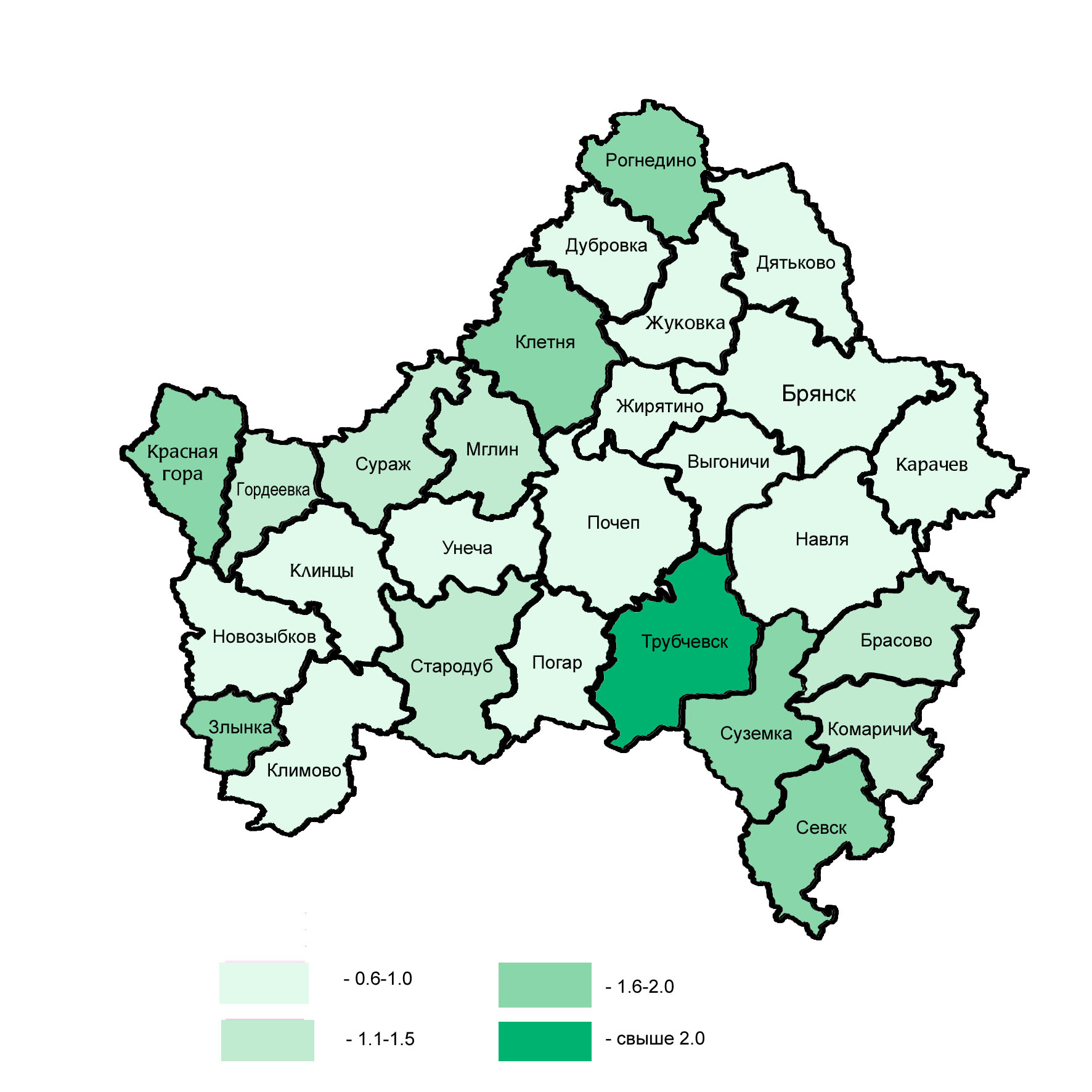 Рисунок 7 – Уровень зарегистрированной безработицы (на конец 2017 года, в процентах)Источник: Городские округа и муниципальные районы Брянской области. 2018: Стат. сб./Брянскстат. - Брянск, 2018Сопоставление данных по заработной плате между муниципальными образованиями и средними данными по региону, позволило установить, что в городском поселении пгт Климово заработная плата в 2010 г. составляла 63,9% от величины заработной платы в Брянской области; в 2017 г. ситуация имеет положительную тенденцию развития – соотношения среднемесячной заработной платы в городском поселении пгт Климово и по Брянской области составило 71,5%.  Сравнение абсолютной величины среднемесячной заработной платы по муниципальным образованиям ставит городское поселение пгт Климово на лидирующие позиции в сопоставлении с районами-соседями (рисунок 8). Рисунок 8 – Динамика среднемесячной заработной платы муниципальных образований Брянской области, руб.Источник: Городские округа и муниципальные районы Брянской области. 2018: Стат. сб./Брянскстат. - Брянск, 2018Уровень жизни населения характеризуется в том числе и обеспеченностью жильем. Проживание в удовлетворительных жилищных условиях является одной из важнейших составляющих человеческой жизни. Самый высокий уровень обеспеченности жилыми помещениями населения в 2017 г. в расчете на одного жителя отмечался в городском поселении пгт Климово по сравнению с соседними муниципальными образованиями. По итогам 2017 года этот показатель в городском поселении пгт Климово составил 37,3 кв.м на человека, что больше среднеобластного показателя на 26,9% и на 48% превышает данный показатель по Российской Федерации в целом. По итогам 2017 г. в рассматриваемых муниципальных образованиях уровень обеспеченности жильем находится в диапазоне 28,9 – 37,3 кв. м на человека. Средний показатель по региону составляет 29,4 кв. м на одного жителя (рисунок 9).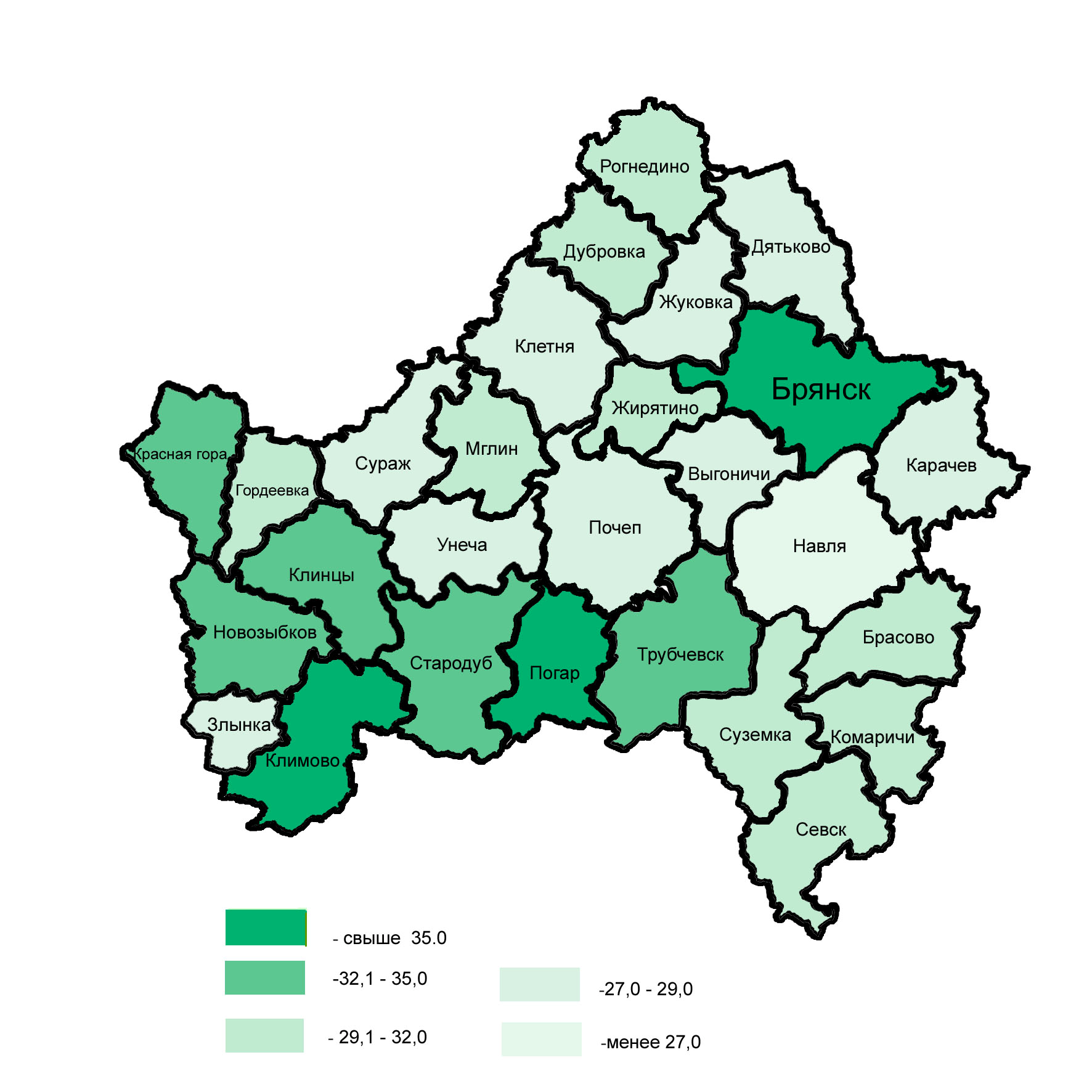 Рисунок 9 - Площадь жилищ, приходящаяся в среднем на одного жителя в 2017 году, (на конец года; квадратных метров )Источник: Городские округа и муниципальные районы Брянской области. 2018: Стат. сб./Брянскстат. - Брянск, 2018В Брянской области отмечается достаточно высокий уровень развития промышленного производства. Однако анализируемые юго-западные муниципальные образования региона являются территориями с преимущественным развитием сельскохозяйственных отраслей, нежели промышленности. Вклад городского поселения пгт Климово в развитие промышленного производства всей области составляет чуть более 0,05%. На рисунке 10 представлена динамика объема отгруженных товаров собственного производства, выполненных работ и услуг собственными силами предприятиями промышленных производств (без субъектов малого предпринимательства) в 2017 году.Рисунок 10 - Объем отгруженных товаров собственного производства, выполненных работ и услуг собственными силами предприятиями промышленных производств (без субъектов малого предпринимательства) в 2017 году, млн.руб.Источник: Городские округа и муниципальные районы Брянской области. 2018: Стат. сб./Брянскстат. - Брянск, 2018По объему платных услуг, оказанных населению, городское поселение пгт Климово является лидирующим в сравнении с районами-соседями. В 2017 г. данный показатель составил 113,0 млн.руб. против 10,4 млн.руб. в Новозыбковском районе и 7,9 млн.руб. в Стародубском районе (рисунок 11). Рисунок 11 – Объем платных услуг, оказанных населению, млн. руб.Источник: Городские округа и муниципальные районы Брянской области. 2018: Стат. сб./Брянскстат. - Брянск, 2018Выводы: Основные тенденции социально-экономического развития городского поселения пгт Климово Брянской области в межмуниципальном сравнении следующие:1. сокращение численности населения (естественная убыль); 2. наименьший уровень зарегистрированной безработицы в сравнении с близлежащими муниципальными образованиями;3. самый высокий уровень обеспеченности жилыми помещениями населения в 2017 г. в расчете на одного жителя по сравнению с соседними муниципальными образованиями;4. рост обеспеченности населения жилыми площадями и улучшение состояния жилищного фонда; 5. незначителен вклад городского поселения пгт Климово в развитие промышленного производства Брянской области;6. положительная динамика показателей оборота розничной торговли и объема платных услуг, оказанных населению. Развитие малого и среднего предпринимательстваМалое предпринимательство имеет немаловажное значение в развитии экономики городского поселения пгт Климово и укреплении стабильности. Это экономический потенциал, реализация которого способствует решению экономических и социальных задач, в том числе формированию конкурентной среды, дальнейшему развитию производства продукции и сферы услуг, увеличению налоговых поступлений в бюджеты всех уровней.Малый бизнес сегодня играет существенную роль в обеспечении занятости населения в городском поселении пгт Климово. По информации Брянскстата на основании данных институциональных изменений и демографии предприятий Брянской области в 2017году на территории Климовского района имеется 564 индивидуальных предпринимателя и 72 малых предприятия, в которых трудится около 300 человек. В 2017 году на 1 тыс. человек населения городского поселения пгт Климово приходилось18,7 субъектов малого и среднего предпринимательства.Доля работников, занятых в сфере малого бизнеса от общей численности работников на предприятиях и организациях городского поселения пгт Климово составила 21,6 %, против 20,8% в 2016 году. Основным видом экономической деятельности малых предприятий городского поселения пгт Климово является торговля, бытовое обслуживание. Потенциал малого предпринимательства ежегодно возрастает с укреплением позиций в сфере экономики и усиления его влияния на социально-экономическое развитие городского поселения пгт Климово. На развитие бизнеса малыми предприятиями направляются средства на обновление активной части основных фондов – модернизацию технологического оборудования и строительство зданий.В условиях формирования рыночной структуры экономики существует положительная тенденция расширения отдельными предпринимателями своей деятельности за счет развития производства и сферы услуг. В городском поселении пгт Климово на протяжении последних лет создаются благоприятные условия для развития и использования потенциала малого предпринимательства.Проводятся конкурсы «Лучший предприниматель Брянской области» и «Лучший социальный проект года».Реализуются следующие образовательные программы (осуществляются АО «Корпорация «МСП» и ГАУ «Брянский областной бизнес-инкубатор"):"Мама - предприниматель","Участие в государственных закупках","Азбука предпринимателя","Школа предпринимательства","Финансовая поддержка","Консультационная поддержка","Генерация бизнес-идеи","Проверка субъектов МСП","Юридические аспекты предпринимательства и система налогообложения","Имущественная поддержка".Выводы: 1. Для городского поселения пгт Климово развитие малого предпринимательства является одним из стратегических направлений развития, которое способно увеличить занятость населения, рост производства и налогооблагаемой базы. Малый бизнес является одним из резервов стабилизации социально-экономического положения в городском поселении пгт Климово.2. Администрация района активно работает в направлении развития малого предпринимательства в городском поселении пгт Климово, осуществляются образовательные программы для начинающих предпринимателей, проводятся конкурсы.3. Необходимо продолжать работать в направлении поддержки малого бизнеса, тесно взаимодействовать с администрации Губернатора Брянской области и Правительства Брянской области, Брянским областным бизнес-инкубатором, Торгово-промышленной палатой.Развитие социальной инфраструктурыСоциальное функционирование – это жизнедеятельность социума, которая обеспечивает воспроизводство духовных, материальных и социальных благ в рамках определенного качества. Оно выражается параметрами благосостояния. Главные из них: здоровье, доступность труда, получение качественного образования, уровень квалификации, реальные доходы, потребление духовных и материальных благВажнейшей задачей администрации становится обеспечение взаимодействия всех субъектов экономики на основе согласования и взаимного учета интересов, объединение усилий всего местного сообщества для решения сложившихся проблем, создание качественной муниципальной среды. Социальная инфраструктура городского поселения пгт Климово представляет собой совокупность отраслей и предприятий, функционально обеспечивающих нормальную жизнедеятельность населения. Сюда относятся: строительство жилья, сфера жилищно-коммунального хозяйства, дорожное хозяйство,организация системы здравоохранения, организация системы образования, дошкольного воспитания; объекты социально-культурного назначения, организации, связанные с отдыхом и досугом; спортивно-оздоровительные учреждения. Отмечается стабильная и последовательная работа всех учреждений социальной сферы городского поселения пгт Климово.Жилищное строительствоПоказателем уровня стабильности и благосостояния жителей городского поселения пгт Климово является строительство жилья на его территории. Архитектурный облик городского поселения пгт Климово определяется его историческим прошлым. В городском поселении пгт Климово имеются старинные здание, храмы. Жилищная проблема является одной из самых существенных проблем городского поселения пгт Климово и одним из приоритетных вопросов развития. Жилые зоны представляют собой основную «ткань» среды поселка и являются наиболее крупной по площади функционально-пространственной составляющей рп. Климово.Жилищное строительство в городском поселении пгт Климово ведется в основном за счет средств населения. На рисунке 12 отображена динамика объёмов работ, выполненных по виду экономической деятельности «Строительство» млн. руб.Объём работ, выполненных по виду экономической деятельности «Строительство» в 2017 г. возрос в 9,1 раза к уровню 2008 г. Наибольший объем строительства наблюдался в 2015г., наименьший - в 2008 г. Рисунок 12 - Объём работ, выполненных по виду экономической деятельности «Строительство», млн.руб.В результате анализа данных, представленных на рисунке 12, можно отметить устойчивый рост объемов работ, выполненных по виду деятельности «Строительство», что подтверждает положительный угловой коэффициент «b» в линейном уравнении тренда (+9,7333). Данная тенденция обеспечивает в фактическом периоде рост объемов работ по виду деятельности «Строительство» почти в 9,1 раза, с шагом 9,7333 млн. руб. в год. При этом в прогнозном 2030 г., с вероятностью 75,17%, он способен вырасти до уровня выше 232 млн.руб. в месяц, что почти в 2,9 раза выше уровня 2017 г.Динамика строительства жилья в городском поселении пгт Климово представлена в таблице 7.Таблица 7 - Динамика строительства и благоустройства жилья в Климовском районеИсточник: Городские округа и муниципальные районы Брянской области. 2018: Стат. сб./Брянскстат. - Брянск, 2018Жилой фонд городского поселения пгт Климово растет в основном за счет строительства индивидуальных домов. Соотношение жилого фонда по видам собственности за 3 года показано в таблице 8.Таблица 8 - Структура жилищного фонда по формам собственностиИсточник: Городские округа и муниципальные районы Брянской области. 2018: Стат. сб./Брянскстат. - Брянск, 2018Как видно из таблицы, практически весь объем жилищного фонда находится в частной собственности граждан.Документом территориального планирования Брянской области является схема территориального планирования, которая является обязательной для органов местного самоуправления при принятии ими решений и их реализации. Территориальное планирование Брянской области направлено на определение в документах территориального планирования назначения территорий исходя из совокупности социальных, экономических и иных факторов в целях обеспечения устойчивого развития территорий, развития инженерной, транспортной и социальной инфраструктур, обеспечения учета интересов граждан и их объединений, муниципальных образований и Брянской области в целом.Согласно «Схеме территориального планирования Брянской области» жилищная обеспеченность на 1 чел., начиная с 2017 года, должна увеличиваться ежегодно на 0,7м2 общей площади, т.е. к 2022 году обеспеченность на 1 чел. должна составить 30,2м2 общей площади жилья, а к 2037 году -40,7м2 общей площади жилья на 1 чел.Общая площадь жилых помещений, приходящаяся в среднем на 1 жителя городского поселения пгт Климово ежегодно увеличивается (в 2008 г. – 31 кв.м, в 2010 г . – 32,3 кв.м, в 2013 г.- 34,2 кв. м, в 2014 г. – 35,4 кв. м, в 2015 г. – 36,2кв.м, в 2016 г. – 36,5кв.м, в 2017г. -37,3 кв.м.), но в последние годы эта тенденция объясняется снижением численности населения, а не только вводом нового жилья. Динамика площади жилищ, приходящейся в среднем на одного жителя представлена на рисунке 13.Рисунок 13 - Площадь жилищ, приходящаяся в среднем на одного жителя городского поселения пгт Климово, кв. мПо данным, представленным на диаграмме видно, что площадь жилищ, приходящаяся на одного жителя городского поселения пгт Климово неуклонно растет за 2008-2017г., что подтверждает положительный угловой коэффициент «b» в линейном уравнении тренда (+0,7515). Данная тенденция обеспечивает в фактическом периоде рост площади жилищ, приходящихся в среднем на одного жителя, в 1,2 раза, с шагом 0,7515 кв.м в год. При этом в прогнозном 2030 г., с вероятностью 99,02%, она способна вырасти до уровня 47 кв.м, что почти в 1,26 раза выше уровня 2017 г.В 2016 году в администрацию обратилось 107 гражданин РФ по вопросу приватизации жилищного фонда пгт. Климово. Было приватизировано 42 жилых помещения. Общая площадь приватизированных помещений составила 2227,9 кв.м.В 2017 году приватизировано жилых помещений общим количеством 22, в том числе 10 квартир.21 земельный участок передан в собственность граждан за плату с заключением договоров купли-продажи земельных участков под домовладениями на общую сумму 201773,26 руб.Построен 15–ти квартирный жилой дом для детей – сирот, общей площадью 617,6м2в п. Климово по адресу: ул. Лесная дом №2. Стоимость строительства составила – 13,5млн. руб.Выводы:1. Объём работ, выполненных по виду экономической деятельности «Строительство» за 2008-2017гг. в городском поселении пгт Климово непрерывно возрастает и имеет тенденцию к увеличению. Жилищное строительство ведется в основном за счет средств населения. 2. Общая площадь жилых помещений, приходящаяся в среднем на 1 жителя в городского поселения пгт Климово ежегодно увеличивается. По итогам 2017 года этот показатель в городском поселении пгт Климово составил 37,3 кв.м на человека, что больше среднеобластного показателя на 26,9% и на 48% превышает данный показатель по Российской Федерации в целом. 3. Строятся социальные объекты (построен 15–ти квартирный жилой дом для детей – сирот).4. Количественно, потребность в строительстве нового жилья в городском поселении пгт Климово в целом будет связана, основным образом, с необходимостью реализации следующих позиций: качественное улучшение жилого фонда; оптимизация системы расселения; развитие систем инженерного обеспечения.Жилищно-коммунальное хозяйствоГородское поселение пгт Климово в целом обеспечено электро, газо, тепло и водоснабжением.рп Климово - районный центр имеет канализационный коллектор с КНС и очистные сооружения. В рп Климово:газопроводов находящихся в муниципальной собственности – 14,5 км водопроводная сеть - 80 км., канализационных сетей - .протяженность тепловых сетей - 11,12кмВ границах поселения электро-, тепло-, газо- и водоснабжения населения, водоотведения, снабжения населения топливом осуществляется следующими организациями:электроснабжения – Филиал ООО «БрянскЭлектро» в г. Брянск;теплоснабжения - ГУП «Брянсккоммунэнерго»;газоснабжения – ОАО «Газпром Газорасределение Брянск»;водоснабжения - МУП «Климовский районный водоканал»;водоотведения- МУП «Очистные сооружения»;вывоз ТКО – МУП «Благоустройство»;утилизация ТКО - ООО «ЭкопромКлимово».В 2017 году в области капитального строительства городского поселения пгт Климово приоритетными направлениями по-прежнему были капитальный ремонт объектов социальной сферы, дорог, строительство систем водоснабжения, производственных объектов, торговых точек, жилья. Определенная работа проведена по благоустройству, уличному освещению, обследованию и ремонту дорог.Ветхое и аварийное жилье в городском поселении пгт Климово отсутствует.Данные по предоставлению гражданам субсидий на оплату жилого помещения и коммунальных услуг в 2016 году представлены в таблице 9.Таблица 9 - Предоставление гражданам субсидий на оплату жилого помещения и коммунальных услуг в 2016 годуКак видно по данным таблицы, в городском поселении пгт Климово субсидию на оплату жилого помещения и коммунальных услуг получает больший процент семей в удельном отношении, чем в целом по Брянской области. Среднемесячный размер субсидии по городскому поселению пгт Климово превышает среднерегиональный в 1,25 раза.Данные по благоустройству жилищного фонда представлены в таблице 10. Таблица 10 - Благоустройство жилищного фондаИсточник: Городские округа и муниципальные районы Брянской области. 2018: Стат. сб./Брянскстат. - Брянск, 2018Как видно из таблицы, удельный вес площади жилищного фонда, оборудованного водопроводом -56,8, канализацией – 46,6%, оборудованных горячим водоснабжением - 26%, отоплением – 70,9% что значительно ниже показателей по Брянской области в целом. Удельный вес площади жилого фонда, оборудованной газом составляет 99,2%, что выше среднеобластного показателя.Выводы:1. Ветхое и аварийное жилье в городском поселении пгт Климово отсутствует.2. Городское поселение пгт Климово обеспечено электро- , газо-, тепло- и водоснабжением, также имеется канализационный коллектор с КНС и очистные сооружения.Водоснабжение и водоотведение	По обеспеченности водопроводом территория городского поселения пгт Климово отнесена к территориям с обеспеченностью от 90% до 95%. По обеспеченности водоотведением территория рабочего посёлка отнесена к территориям с обеспеченностью от 40% до 65%. Для обеспечения населения водой на территории пгт. Климово существуют 7 артезианских скважин и 84048,6 м.п. водопроводных сетей, протяженность канализационных сетей составляет 22702,6 м.п.	Хозяйственно-питьевое водоснабжение городского поселения пгт Климово базируется на использовании исключительно подземных вод. На территории городского поселения пгт Климово подземные воды забираются одиночными скважинами и шахтными колодцами. В 2009г введена в строй станция обезжелезивания воды в р.п. Климово. Основную работу по обеспечению стабильного функционирования систем жизнеобеспечения городского поселения пгт Климово и обслуживанию жилищного фонда организации жилищно-коммунального хозяйства района выполняли в полной мере. Большой объем работ был выполнен по реконструкции водопроводной сети в городском поселении пгт Климово. Осенне-зимний период 2017 года прошел без серьезных аварий и сбоев. - произведён капитальный ремонт водопровода по ул. Советской – 727,4 тыс. руб. Выполнен капитальный ремонт гидротехнического сооружения на р. Ирпа по ул. Новая р.п. Климово -5,3 млн. руб.Для обеспечения городского поселения пгт Климово качественной питьевой водой необходимо реконструкция систем водоснабжения рп Климово, включая строительство, реконструкцию и восстановление систем (водозаборов, водоочистных станций, водоводов, уличной водопроводной сети).Для хозяйственно-питьевого водоснабжения необходимо максимально использовать подземные воды. Потребуются мероприятия по строительству и реконструкции групповых водопроводов и децентрализованных систем водоснабжения.Площадки нового строительства предприятий с инновационными системами должны быть обеспечены водоснабжением с применением современных методов водоподготовки.Необходимо обустроить зоны санитарной охраны водозаборов и водопроводных сооружений на всех объектах, где их нет в настоящее время в соответствии с СанПиН 2.1.4.1110-02.На промышленных предприятиях требуется внедрение систем оборотного водоснабжения и повторного использования воды, совершенствование технологии, сокращение водопотребление на единицу продукции.Основной проблемой водоотведения и всего жилищно-коммунального комплекса района является состояние очистных сооружений городского поселения пгт Климово, поскольку создают угрозу экологии.В общем объеме сточных вод основная доля приходится на предприятия жилищно-коммунального хозяйства и промышленности. Ливневые и талые стоки с водосборной площади нигде не очищаются и ухудшают качество воды в водоемах не меньше, чем промышленные и хозяйственно-бытовые стоки. С целью сокращения сброса в водоемы городского поселения пгт Климово неочищенных сточных вод и снижения экологической напряженности необходимо предусмотреть: - строительство очистных сооружений рп Климово (согласно протокола от 22.07.2010г.);- ликвидация выпусков неочищенных сточных вод.- строительство новых и перекладку существующих сетей канализации со сверх- нормативным сроком эксплуатации;- строительство локальных очистных сооружений промпредприятий;- из неканализованной застройки, оборудованной выгребами, стоки должны вывозиться на специально оборудованные сооружения – сливные станции и бетонные сборники.Выводы:1. Основную работу по обеспечению стабильного функционирования систем жизнеобеспечения городского поселения пгт Климово и обслуживанию жилищного фонда организации жилищно-коммунального хозяйства городского поселения пгт Климово выполняли в полной мере. 2. По обеспеченности водопроводом территория городского поселения пгт Климово отнесена к территориям с обеспеченностью от 90% до 95%. Хозяйственно-питьевое водоснабжение городского поселения пгт Климово базируется на использовании исключительно подземных вод. 3. Для обеспечения городского поселения пгт Климово качественной питьевой водой необходима реконструкция систем водоснабжения городского поселения пгт Климово, включая строительство, реконструкцию и восстановление систем (водозаборов, водоочистных станций, водоводов, уличной водопроводной сети).4. Основной проблемой водоотведения и всего жилищно-коммунального комплекса городского поселения пгт Климово является состояние очистных сооружений городского поселения пгт Климово, поскольку создают угрозу экологии.ТеплоснабжениеОсновной задачей теплоснабжающих организаций городского поселения пгт Климово является предоставление качественных услуг для населения, предприятий и организаций всех форм собственности по теплообеспечению. Источниками тепловой энергии в городском поселении пгт Климово являются квартальные котельные, индивидуальные автономные котлы, электрокотлы и печное отопление.На территории городского поселения пгт Климово находятся котельные предприятий непроизводственной сферы.Квартальные котельные предназначены для теплоснабжения жилых зданий и объектов соцкультбыта, все они работают на природном газе; индивидуальные автономные котлы работают: на природном газе, на угле и от электричества. Печи отапливаются дровами.Процент износа теплоисточников и тепловых сетей весьма значителен. Централизованное теплоснабжение развито слабо. Дальнейшее развитие теплоснабжения городского поселения пгт Климово базируется на программе технического перевооружения и строительства новых элементов всей структуры теплового хозяйства:необходима модернизация существующих и строительство новых котельных на базе современных высокоэффективных котлоагрегатов, технологий и материалов.строительство новых и реконструкция действующих теплоисточников, что улучшит теплоснабжение городского поселения пгт Климово.Выводы:1. Источниками тепловой энергии в городском поселении пгт Климово являются квартальные котельные, индивидуальные автономные котлы, электрокотлы и печное отопление.2. Значителен процент износа теплоисточников и тепловых сетей. Централизованное теплоснабжение развито слабо. 3. Требуется модернизация старых и строительство новых котельных и теплоисточников не только за счет муниципального, но и регионального финансирования.ЭлектроснабжениеЭлектроэнергетика является основой функционирования экономики и жизнеобеспечения, поэтому стратегической задачей предприятий электроэнергетики является бесперебойное и надежное обеспечение хозяйствующих субъектов, объектов социальной сферы и населения городского поселения пгт Климово электроэнергией.Основными факторами, влияющими на рост спроса на электроэнергию в рассматриваемый период до 2030года будет:- развитие экономики городского поселения пгт Климово, создание новых производств- изменение численности и повышение благосостояния населения.Электроснабжение потребителей промышленного и сельскохозяйственного комплексов городского поселения пгт Климово на перспективу будет обеспечиваться от существующих сетей и подстанций Филиала ООО «БрянскЭлектро» в г. Брянск.Для повышения технического уровня и состояния электросетевых объектов необходимо выполнить замену морально и физически устаревшего электросетевого оборудования, а также обеспечить ПС 35кВ однократным сетевым резервированием, ТУ, ТС и оборудовать трансформаторы устройствами РПН. В целях повышения надежности и обеспечения бесперебойного электроснабжения, снижения потерь при передаче электроэнергии, сокращения эксплуатационных расходов и предотвращения отключений на линиях электропередачи 0,4-10 кВ при воздействии стихийных явлений, целесообразно использовать при строительстве новых линий самонесущий изолированный провод (СИП). Выводы:1. Электроэнергетика является важной системообразующей экономической структурой для городского поселения пгт Климово, требующей межрегионального взаимодействия на уровне Брянской области, которая является энергодефицитным регионом. 2. Проблемой является медленная модернизация инфраструктурной отрасли экономики - электроэнергетики.3. Необходимо обеспечить полное и надежное обеспечение населения городского поселения пгт Климово энергоресурсами по доступным и вместе с тем стимулирующим энергосбережение ценам.4. Требуется снижение удельных затрат на использование энергоресурсов за счет рационализации их потребления, применения энергосберегающих технологий и оборудования.5. Необходимо разработать систему стимулирования и поддержки стратегических инициатив в сфере инвестиционной, инновационной и энергосберегающей активности потребителей на территории городского поселения пгт Климово.Дорожное хозяйствоГородское поселение пгт Климово имеют подъездные пути с твердым покрытием от основных дорог.Общая протяженность сети дорог городского поселения пгт Климово - 80 км.Обслуживанием автодорог занимается МУП «Благоустройство ».	Важное значение в городском поселении пгт Климово имеет строительство и ремонт дорог: за три года 2015 – 2017 годы в городском поселении пгт Климово отремонтировано около 3 км муниципальных дорог в оом числе, выполнены работы по ремонту автодороги ул. Первомайской в рп Климово, выполнен ямочный ремонт улиц в рп Климово, выполнены работы по благоустройству прилегающих территорий к жилым домам, магазинам и социальным учреждениям В городском поселении пгт Климово планируется продолжить строительство и ремонт автодорог областного и местного значения: по областной подпрограмме «Автомобильные дороги» в 2018г закончен ремонт автодороги рп Климово ул. Первомайская, 2 очередь протяженностью 1 км, на сумму более 11 млн. руб.Выводы:1. Городское поселение пгт Климово имеют подъездные пути с твердым покрытием от основных дорог.2. Своевременно выполняются ремонтные и строительные работы, работы по благоустройству прилегающих территорий.3. Требуется развитие и модернизация сети автомобильных дорог общего пользования местного значения.ЗдравоохранениеВажным элементом социальной инфраструктуры общества является медицинское обеспечение населения. Его результат прямо отражается на уровне заболеваемости населения и уровне естественного прироста или убыли населения. Центром предоставления отдельных массовых видов медицинских услуг и базовым центром врачей общей практики является Климовская центральная районная больница;Основные показатели деятельности больницы представлены в таблице 11.Таблица 11 - Критерии доступности и качества медицинской помощи, на 10 тыс. человек населенияФункционирование системы здравоохранения городского поселения пгт Климово направлено на повышение доступности и улучшение качества медицинской помощи населению городского поселения пгт Климово.На рисунке 14 представлена обеспеченность жителей муниципальных образований Брянской области врачами в расчете на 10000 человек населения.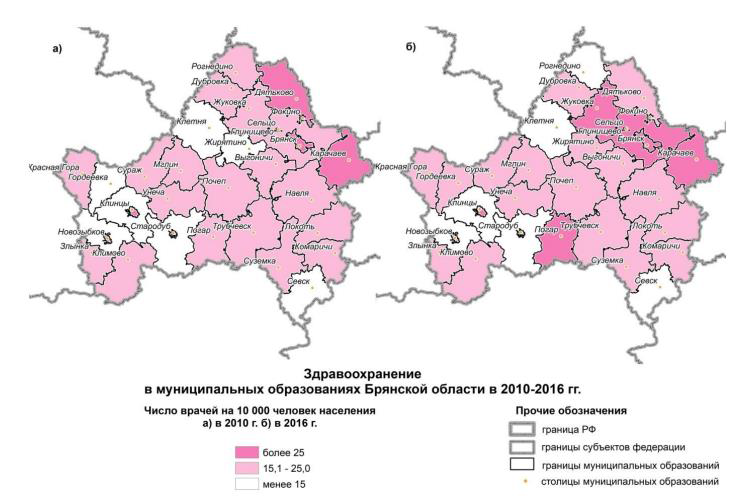 Рисунок 14 - Число врачей в расчете на 10000 человек населения Брянской области, 2010, 2016 гг.Источник: составлено на основе информации Региональной базы статистических данных муниципальных образований, http://www.gks.ru/dbscripts/munst/munst15/DBInet.cgiДля повышения качества оказываемых услуг необходимо реализовать следующие мероприятия по развитию системы здравоохранения:капитальный ремонт и реконструкция отдельных объектов здравоохранения с целью приведения их эксплуатационных и иных характеристик в соответствие с существующими нормами;привлечение в городское поселение пгт Климово квалифицированных специалистов-медиков путем предоставления им различного рода преференций;завершение комплектации учреждений здравоохранения необходимым современным медицинским оборудованием;обеспечение медицинских учреждений, в первую очередь – службы скорой помощи, транспортными средствами в необходимом количестве;организация консультативной, диагностической и лечебной помощи в сельских поселениях на выездной основе с определением для врачей центральной районной больницы конкретных территорий и графиков выездных приемов; Дальнейшее развитие системы здравоохранения исходя из следующих положений:Выводы: 1. Современное состояние здравоохранения в городском поселении пгт Климово можно оценить как удовлетворительное.2. Требуется увеличение дальнейшего финансирования. Улучшение диагностики, рост числа выявленных больных потребует совершенствования методов лечения, следовательно, дальнейшего вложения финансовых средств на приобретение нового оборудования, лекарственных препаратов, капитального ремонта стационара.ОбразованиеСостояние системы образования играет исключительно важную роль для развития городского поселения пгт Климово, его привлекательности как места проживания и экономической деятельности. Лбеспеченность детей дошкольного возраста в городском поселении пгт Климово местами в детских дошкольных учреждениях составляет 100%.Численность детей дошкольного возраста в городском поселении пгт Климово несколько снижается в 2017г., однако в прогнозном периоде в связи с имеющимися тенденциями рождаемости, планируется некоторое увеличение численности дошкольников.Учебно-воспитательный процесс в школах осуществляют 375 учителей из них: с I категорией 244 чел., с высшей – 102 чел. Численность обучающихся в первую смену в дневных учреждениях образования с 1сентября 2010 года составляет 100% к общему числу обучающихся в этих учреждениях. Высокий уровень педагогических кадров дает возможность осуществлять учебно-воспитательный процесс в рамках современных требований. Доля выпускников муниципальных общеобразовательных учреждений, сдавших единый государственный экзамен по русскому языку и математике, в общей численности выпускников, сдававших единый государственный экзамен по данным предметам в 2017 составила 100%. Все школы успешно используют в образовательном процессе метод проектной деятельности, вводится компетентностно-ориентированное образование, наработаны действенные методики здоровьесбережения школьников и воспитанников детских садов, реализуется план мероприятий по обеспечению безопасности образовательных учреждений, широко внедряются в учебно-воспитательный процесс информационно-коммуникационные технологии.Стратегической целью реализации муниципальной политики в сфере образования городского поселения пгт Климово является обеспечение доступности качественного образования, соответствующего современным требованиям.Приоритетными направлениями политики районной администрации в области образования являются: обеспечение условий для модернизации системы образования;сохранение единого образовательного пространства городского поселения пгт Климово, предоставление широкого спектра образовательных услуг населению.Выводы: 1. Система образования городского поселения пгт Климово находится на достаточно высоком уровне.2. Высок уровень педагогических кадров (учителя высшей и I категории составляют 92,3%).3. Планируется некоторое увеличение численности обучающихся в дошкольных, а впоследствии и общешкольных образовательных учреждениях, что потребует некоторого увеличения обеспеченности местами в данных учреждениях.КультураПроцесс управления объектами социально-бытового и культурно-досугового обслуживания населения является одной из главных задач муниципальных органов власти в процессе формирования благоприятных условий проживания населения.В культурном отношении городского поселения пгт Климово обладает среднеразвитой системой учреждений. Количество зрительских мест в доме культуры составляет 313 на 1000 жителей, что превышает рекомендуемый показатель по Российской Федерации 150 мест на 1000 жителей.Размещение объектов культурного обслуживания на территории городского поселения пгт Климово, в целом, соответствует сложившейся системе расселения.Центром межселенной системы культурного обслуживания является рп. Климово с размещенными в нем районным Домом культуры и центральной районной библиотекой.Приоритетными для городского поселения пгт Климово видами обслуживания являются библиотечное и досуговое. Библиотечное обслуживание развивается на основе концентрации библиотечного фонда с одновременной организацией выдачи книг читателям с использованием единого районного каталога.Сохранение историко-культурного наследия, возрождение духовных традиций, сохранение системы творческого и художественного образования, развития культурного сотрудничества, создание условий, при которых основной спектр услуг учреждений культуры был бы доступен гражданам, принадлежащим к различным социальным группам, имеют исключительное значение для развития городского поселения пгт Климово.Выводы:1. В культурном отношении городское поселение пгт Климово обладает среднеразвитой системой учреждений. 2. Размещение объектов культурного обслуживания на территории городского поселения пгт Климово, в целом, соответствует сложившейся системе расселения.3. Приоритетными для городского поселения пгт Климово видами обслуживания являются библиотечное и досуговое.4. Необходимо осуществление политики повышения востребованности культурно-досуговых учреждений, учитывающее историческое наследие городского поселения пгт Климово; а также разработка плана мероприятий, поддерживающих и развивающий уровень культурной заинтересованности жителей.СпортОсобое внимание в городском поселении пгт Климово уделяется развитию физкультуры и спорта.На 1 января 2018г. в городском поселении пгт Климово имеется стадион,, 4 спортивных залов. В зимний период в Климово работают три ледовых катка. В 2017 году в парке и в Микрорайоне на ул. Полевой рп Климово построены две детские площадки. Все спортивные объекты района доступны для занятий спортом инвалидам по программе «Доступная среда».В настоящее время по программе «Газпром - детям» завершено строительство Физкультурно-оздоровительного комплекса в рп Климово. Выделены денежные средства на завершение строительства бассейна в р.п. Климово и ремонт кровли ДЮСШ.Спортсмены пауэрлифтинга добились высоких результатов в чемпионатах: Европы (Николаенко Алина 3 место); ЦФО (Ковалёв Владислав выполнил нормативы мастера спорта России), России - (Смирнова Екатерина (инвалид по зрению 1 группа) - 1 место).Гулидова Мария награждена благодарностью министра спорта РФ.Воспитанники ДЮСШ в командных видах спорта по баскетболу, по волейболу, по хоккею, по мини-футболу и футболу, вольной борьбе, по художественной гимнастике успешно выступали в областных, межрегиональных и международных турнирах и занимали призовые места.Климовская ДЮСШ в смотре-конкурсе среди детских и юношеских спортивных школ области заняла 2 место. Весной и осенью текущего года 147 юношей и девушек успешно выполнили нормативы ВФСК ГТО. Для закрепления достигнутых результатов и обеспечения дальнейшего развития системы физической культуры и спорта в городскои поселении пгт Климово следует решить следующие проблемы:- недостаточное использование потенциала общеобразовательных учреждений в качестве центров физкультурно-спортивной жизни населения городского поселения пгт Климово;- недостаточно развита спортивная инфраструктура, особенно для развития уличного спорта;- спортивные сооружения недостаточно приспособлены для занятий спортом инвалидами. Целесообразно принять участие в Национальном проекте "Доступная среда".Выводы:1. В городском поселении пгт Климово имеется достаточное количество спортивных сооружений..2. Для дальнейшего развития системы физической культуры и спорта в городском поселении пгт Климово требуется максимальная мобилизация, рациональное распределение и эффективное использование бюджетных средств. 3. Существует необходимость вовлечения в спортивные секции инвалидов, а также детей и подростков, в том числе относящихся к «группе риска» или попавших в сложную жизненную ситуацию, расширения сети общественных организаций и кружков физкультурно-спортивной направленности, привлечения к занятиям физической культурой и спортом различных слоев населения городского поселения пгт Климово.1.4 Анализ макроэкономических и бюджетных параметровАнализ макроэкономических параметровАнализ и оценку макроэкономических параметров деятельности городского поселения пгт Климово необходимо проводить на основе использования определённого перечня показателей: ВРП, объем импорта, объем экспорта, индекс цен, уровень безработицы, объем инвестиций и других. Однако данные показатели в большей части могут быть рассчитаны только в рамках отдельного субъекта Федерации, и не предусматривают детализации на муниципальном уровне. Покупательская способность заработной платы показатель потенциальных возможностей населения по приобретению товаров и услуг и отражает реальное состояние денежных доходов населения (рисунок 15).Рисунок 15 – Динамика покупательной способности заработной платы городского поселения пгт КлимовоДинамика покупательной способности заработной платы имеет общую тенденцию к снижению в период 2013-2015 гг., но уже в 2016-2017 году наблюдается рост отношения среднего уровня заработной платы и величины прожиточного минимума, что положительно характеризует социально-экономическое развитие городского поселения пгт Климово. Еще одним показателем, отражающим уровень макроэкономического развития, а также уровень социальных гарантий населению, является величина прожиточного минимума.На рисунке 16 представлена динамика величины прожиточного минимума трудоспособного населения городского поселения пгт Климово. Наглядно заметно наличие колебаний в развития данного показателя, но в целом имеется тенденция к росту.Рисунок 16 – Величина прожиточного минимума трудоспособного населения в городском поселении пгт КлимовоАнализируя динамику объема инвестиций в основной капитал организаций (раздел 3.2 Стратегии) можно отметить нестабильность инвестиционной деятельности, со спадом в 2015-2016 гг. и активизацией в 2017 году. Отрицательную динамику в будущем подтверждает значение коэффициента «b» меньше нуля в уравнении тренда, обеспечивающее ежегодное уменьшение инвестиций со средним шагом 6,07 млн.руб. в год. Выводы:1. В целом, по результатам анализа макроэкономических показателей по городскому поселению пгт Климово, можно отметить неоднозначную тенденцию развития. Негативным моментом является неустойчивость объемов инвестиций, а положительной стороной является рост покупательной способности заработной платы и величины прожиточного минимума. 2. Действующая макроэкономическая политика должна быть подвержена корректировке с целью стабилизации макроэкономических характеристик. Бюджетно-налоговая политикаДоходы консолидированного бюджета Климовского района (по данным Департамента финансов Брянской области) в 2016 г. увеличились по сравнению с предыдущим годом на 3,6% (рисунок 17). В 2017 году в консолидированный бюджет поступило 539,8 млн. рублей. На долю собственных доходов (125,0 млн.рублей) приходилось 41,4 % всех поступлений. По сравнению с 2016 годом собственные доходы увеличились на 0,7% и составили – 175,5 млн. руб. (32,5% в общем объеме бюджета – собственные доходы). В структуре налоговых и неналоговых доходов наибольший удельный вес приходится на налог на доходы физических лиц -66,3% (116,3млн. рублей).Расходы консолидированного бюджета составили 537,8 млн.рублей или 97,8% к уточнённому годовому плану. В 2016 году расходы консолидированного бюджета имели социальную направленность. 76,4% всех расходов были направлены на социальный блок. В первоочередном порядке средства консолидированного бюджета направлялись на финансирование социально-значимых расходов: оплату труда с начислениями, выплату опекунских пособий и содержание приемных семей, пенсий, оплату энергоресурсов.Рисунок 17 – Доходы и расходы бюджетаОсновные характеристики бюджета городского поселения пгт Климово на 2018 – 2020 годы сформированы на основе прогноза социально-экономического развития городского поселения пгт Климово на 2018 год и плановый период 2019 и 2020 годов.Приоритетом при формировании бюджетных проектировок на 2018 - 2020 годы являлось обеспечение в первоочередном порядке действующих обязательств, оптимизация финансового обеспечения отдельных расходных обязательств.Актуальной также остается задача проведения взвешенной бюджетной политики, ограничения роста дефицита бюджета, снижение размера муниципального внутреннего долга, а также стимулирования экономического развития.Основные характеристики бюджета городского поселения пгт Климово на 2018 год: прогнозируемый общий объем доходов бюджета городского поселения пгт Климово в сумме 48 086 535,02 рублей рублей;- общий объем расходов бюджета городского поселения пгт Климово в сумме 49 845 999,82 рублей;- прогнозируемый дефицит бюджета городского поселения пгт Климово в сумме 1 759 464,80 рубля;- верхний предел муниципального внутреннего долга городского поселения пгт Климово на 1 января 2019 года в сумме 0,00 рублей, в том числе по муниципальным гарантиям 0,00 рублей.Бюджетная политика в области расходов направлена на решение приоритетных задач социальной сферы, выполнение экономически значимых программ и мероприятий, выполнение принятых обязательств.Прогнозирование налоговых и неналоговых доходов бюджета городского поселения пгт Климово осуществлялось в соответствии с нормами, установленными статьей 174.1 Бюджетного кодекса Российской Федерации, в условиях действующего на день внесения проекта решения о бюджете в представительный орган, законодательства и нормативных актов о налогах и сборах, бюджетного законодательства. Кроме того, при расчетах учитывались положения нормативно-правовых актов Российской Федерации и Брянской области, предусматривающие изменения в законодательство о налогах и сборах, вступающие в действие с 1 января 2018 года и последующие годы. В течение всего года стабильной оставалась ситуация на рынке труда. Численность официально зарегистрированных безработных составила 123 человека, что на 27%нижее уровня прошлого года. Уровень официально регистрируемой безработицы составил 0,9%, что соответствует областному уровню.1.5 Анализ отраслевой структуры экономикиПромышленность Социально-экономические показатели развития городского поселения пгт Климово за 2017 год характеризовались увеличением объёма отгруженных товаров собственного производства и составили – 562 млн. руб. (106,9% к уровню соответствующего периода прошлого года). Объём промышленного производства составил – 93 млн. руб. Сведения о промышленном производстве городского поселения пгт Климово представлены в таблице 12.Таблица 12 - Сведения о промышленном производстве городского поселения пгт КлимовоСреди промышленных видов деятельности прирост производства в 2017 году получен на ООО «Хлебокомбинат». Объём производства к соответствующему периоду прошлого года возрос на 3,5%. Продукции реализовано на 81,1 млн. руб. Произведено 1740 тн. хлеба и хлебобулочных изделий (на 30,5тн больше, чем в соответствующий период прошлого года), 69 тн кондитерских изделий. Рыбы реализовано - 33тн.Приобретено оборудования на 3,3 млн. руб.В 2017 году ОАО «Климовское ХПП» заготовлено 3139тн. зерна (на 185 тн. меньше, чем в 2016 году). Выработано муки -1269 тн, выручка от продажи составила – 27 млн. руб. Предприятиями лёгкой промышленности ОАО «Экстра-шов» и ООО «Фея» произведено и реализовано продукции на 22 млн. руб. Объём производства к уровню прошлого года увеличился на 1 млн.руб.Объём промышленного производства к уровню 2010г возрос в 1,8 раза, однако на 63 ед. (20,7%) снизилось количество предприятий.Динамика социально-экономического развития городского поселения пгт Климово в 2008-2017 годах характеризуется неоднозначными темпами роста показателя по обороту предприятий и организаций с возрастанием данного показателя в 2014 и 2016 годах и снижением в 2017 году. Аналогичная тенденция наблюдается при анализе изменений объемов инвестиций в основной капитал крупных и средних предприятий (таблица 13).Таблица 13 - Экономические показатели развития городского поселения пгт КлимовоТемп роста оборота предприятий и организаций снижается в 2015г., но уже в 2016 г. возрастают и достигает максимума по сравнению с предыдущими годами, что существенно отличает городское поселение пгт Климово, поскольку по Брянской области темпы роста за анализируемый период снижаются. Но уже в 2017 г. данная положительная тенденция сменяется отрицательной динамикой изменения данного показателя. При построении аппроксимирующей кривой в виде линейной зависимости в прогнозируемом периоде общая положительная тенденция изменения оборота предприятий и организаций сохраняется (рисунок 18). Рисунок 18 – Прогноз показателя оборота предприятий и организаций (без субъектов малого предпринимательства)Прогноз построен посредством инструментов MS Excel с использованием данных за 2008 - 2017 гг.
Исходя из сложившейся тенденции развития данного явления и с учетом, что она будет сохраняться и в будущем, кривая аппроксимации наглядно демонстрирует развитие явления на прогнозный период времени и можно утверждать о положительной тенденции развития данного явления в будущем.Сегодняшнее состояние экономической базы городского поселения пгт Климово связано с историей возникновения и особенностями развития. На 1 июля 2018 года количество организаций, зарегистрированных в статрегистре составляет 225 единиц. Основу промышленного сектора экономики городского поселения пгт Климово составляли стабильно развивающихся предприятия: ООО «Хлебокомбинат», ОАО «Экстра-шов», ООО «Фея».Вклад в экономику городского поселения пгт Климово представлен на рисунке 19.Рисунок 19 - Доля городского поселения пгт Климово в общих показателях деятельности предприятий и организаций Брянской области в 2017 годуСальдированный финансовый результат предприятий городского поселения пгт Климово, согласно данным Брянскстат (прибыль минус убыток) деятельности организаций представлен на рисунке 20.Рисунок 20 –Сальдированный финансовый результат (прибыль минус убыток) деятельности организаций (без субъектов малого предпринимательства) и аппроксимирующая кривая Прогноз построен посредством инструментов MS Excel с использованием данных за 2008 - 2017 гг.
Как видно из диаграммы, сальдированный финансовый результат резко возрос в 2014г., повышался до 2015г, а затем начал сокращаться. В 2017г. он снизился в 2,4 раза, что является негативной тенденцией для экономики городского поселения пгт Климово. При построении аппроксимирующей кривой в виде линейной зависимости в прогнозируемом периоде тенденция также сохраняется. Исходя из сложившейся тенденции развития данного явления и с учетом, что она будет сохраняться и в будущем, кривая аппроксимации наглядно демонстрирует развитие явления на прогнозный период времени и можно утверждать о негативной тенденции развития данного явления в будущем.Выводы:1. Ведущая роль в создании прочной основы для развития экономики принадлежит производственному сектору. Бюджетообразующие предприятия составляют основу экономического потенциала городского поселения пгт Климово. Социально-экономическое положение городского поселения пгт Климово, в основном, зависит от организации производства на этих предприятиях, обеспечивающих уровень собственных доходов бюджета городского поселения пгт Климово, среднемесячной заработной платы работающих и среднедушевых доходов населения.2. Городское поселение пгт Климово обладает существенным экономическим потенциалом, реализация которого может способствовать дальнейшему развитию промышленности, повышению уровня жизни населения.Розничная торговля, общественное питание и услугиСовременный потребительский рынок городского поселения пгт Климово – стабильный, с высокой степенью товарной насыщенности, развитой сетью предприятий торговли, бытового обслуживания населения. По числу предприятий эта отрасль занимает более 11% от общего числа зарегистрированных предприятий и организаций.Состояние потребительского рынка в городском поселении пгт Климово позволяет удовлетворить потребности населения в жизненно важных продуктах питания и услугах. Насыщенность торговой сети городского поселения пгт Климово продуктами питания и товарами первой необходимости была стабильной. Ежеквартально проводился мониторинг ценовой ситуации. Резкого роста цен не наблюдалось. Индекс потребительских цен в декабре на все товары составил 104,39%, в т.ч. на продовольственные – 103,76%, на непродовольственные – 105,13%.
Обеспеченность торговыми площадями на 1000 жителей городского поселения пгт Климово при нормативе 471 кв. м. составляет 667 кв. м. или 141,5% к нормативу.Оборот розничной торговли крупных и средних предприятий по всем видам экономической деятельности за 2017 год вырос на 22,7% к соответствующему уровню 2016 года. Оборот розничной торговли в расчете на душу населения – 36,3 тыс. руб. В макроструктуре оборота розничной торговли, доля продовольственных товаров составила более 50 процентов. 
Роль малого предпринимательства в экономике городского поселения пгт Климово последовательно возрастает, обеспечивая решение ряда важных задач, таких как насыщение потребительского рынка товарами и услугами, рост платежей в бюджетную систему, сокращение уровня безработицы. Оборот розничной торговли в 2017 году составил 1236,2 млн. рублей и увеличился по сравнению с уровнем 2016 года на 36 % (рисунок 21).Рисунок 21 – Динамика оборота розничной торговли городского поселения пгт Климово, млн. руб.Рыночная ниша сферы общественного питания и оказания бытовых услуг населения постепенно перераспределяется в пользу малых и микропредприятий, а также индивидуальных предпринимателей, что усложняет учет объемных показателей.Вывод: 1. Рост покупательской способности населения, связанной с ростом объемов реального сектора экономики и малого бизнеса, своевременная выплата заработной платы способствовали формированию положительных тенденций в развитии потребительского рынка – увеличение числа предприятий, рост оборота оптовой и розничной торговли, снижение доли продажи товаров на рынках, насыщение торговой сети основными продовольственными и непродовольственными товарами, оказание услуг общественного питания.Общие выводы:Деятельность администрации Климовского района регламентирована достаточным количеством разносторонних стратегических и программных документов, как федерального, так и регионального и муниципального уровня. Население городского поселения пгт Климово снижается вследствие влияния таких факторов, как высокая смертность, снижение рождаемости, миграционный отток населения. Необходимо совершенствовать демографическую политику как на муниципальном, так и на региональном уровне. Среднемесячная номинальная заработная плата работающих в городском поселении пгт Климово ниже, чем в среднем по Брянской области.Положительным фактором является практически ежегодный рост среднемесячной номинальной заработной платы. В городском поселении пгт Климово наблюдается наименьший уровень зарегистрированной безработицы в сравнении с близлежащими районами.Наблюдается самый высокий уровень обеспеченности жилыми помещениями населения в 2017 г. в расчете на одного жителя по сравнению с соседними муниципальными образованиями. По итогам 2017 года этот показатель в городском поселении пгт Климово составил 37,3 кв.м на человека, что больше среднеобластного показателя на 26,9% и на 48% превышает данный показатель по Российской Федерации в целом. Строятся социальные объекты. Ветхое и аварийное жилье в городском поселении пгт Климово отсутствует.Городское поселение пгт Климово обеспечено электро-, газо-, тепло- и водоснабжением. По обеспеченности водопроводом территория городского поселения пгт Климово отнесена к территориям с обеспеченностью от 90% до 95%. Хозяйственно-питьевое водоснабжение городского поселения пгт Климово базируется на использовании исключительно подземных вод. Требуется модернизация старых и строительство новых котельных и теплоисточников не только за счет муниципального, но и регионального финансирования. Проблемой является медленная модернизация инфраструктурных отраслей экономики - транспорта, электроэнергетики. Требуется развитие и модернизация сети автомобильных дорог общего пользования местного значения.Современное состояние здравоохранения в городском поселении пгт Климово можно оценить как удовлетворительное.Система образования городского поселения пгт Климово находится на достаточно высоком уровне.В культурном отношении городское поселение пгт Климово обладает среднеразвитой системой учреждений. В городском поселении пгт Климово имеется достаточное количество спортивных сооружений.В целом, по результатам анализа макроэкономических показателей по городскому поселению пгт Климово, можно отметить неоднозначную тенденцию развития. Негативным моментом является неустойчивость объемов инвестиций, а положительной стороной является рост покупательной способности заработной платы и величины прожиточного минимума. Городское поселение пгт Климово обладает существенным экономическим потенциалом, реализация которого может способствовать дальнейшему развитию промышленности, повышению уровня жизни населения.Администрация района активно работает в направлении развития малого предпринимательства в городском поселении пгт Климово, осуществляются образовательные программы для начинающих предпринимателей, проводятся конкурсы.Рост покупательской способности населения, связанной с ростом объемов реального сектора экономики и малого бизнеса, своевременная выплата заработной платы способствовали формированию положительных тенденций в развитии потребительского рынка – увеличение числа предприятий, рост оборота оптовой и розничной торговли, снижение доли продажи товаров на рынках, насыщение торговой сети основными продовольственными и непродовольственными товарами, оказание услуг общественного питания. Аналитическая оценка состояния экономики, положительные тенденции в развитии городского поселения пгт Климово показывают, что городское поселение пгт Климово обладает мощным экономическим потенциалом.2. КОМПЛЕКСНЫЙ АНАЛИЗ ЭКОЛОГИЧЕСКОГО И ПРИРОДНО-РЕСУРСНОГО ПОТЕНЦИАЛА ГОРОДСКОГО ПОСЕЛЕНИЯ ПГТ КЛИМОВО2.1 Диагностика экологического состояния, анализ накопленного экологического ущербаГородское поселение пгт Климово, занимает площадь 16,24 км2, находится в юго – западной части области. Расстояние до г. Брянска . Численность постоянного населения – 13,061 тыс. чел.Основной экологической проблемой городского поселения пгт Климово следует считать радиоактивное загрязнение его территории в результате аварии на Чернобыльской АЭС в 1986 году. В прочих аспектах экологическое состояние территории можно признать вполне удовлетворительным.За прошедший с момента аварии период радиационная обстановка в районе не претерпела существенных изменений и остается неудовлетворительной:Снижение радиоактивности, происходившее преимущественно за счет естественного распада радионуклидов цезия и стронция, незначительно;В агропромышленном производстве защитные мероприятия (агрохимические и агромелиоративные) практически не осуществлялись, что не способствовало серьезному снижению содержания цезия в местных продуктах питания и сельхозпродукции, производимой хозяйствами городского поселения пгт Климово;Картина загрязненности сельхозугодий выглядит следующим образом (таблица 14):Таблица 14 - Уровень загрязненности сельхозугодий Климовского района Работы по реабилитации городского поселения пгт Климово производились не в полном объеме из-за отсутствия финансирования.Средняя годовая эффективная доза облучения населения городского поселения пгт Климово предельно допустимой и составляет 1.00 мЗв/год.Весь лесной фонд городского поселения пгт Климово загрязнен радионуклидами, вследствие аварии на Чернобыльской АЭС в 1986 году. Картина по Климовскому району выглядит следующим образом:от 1 Ки/км2 до 5 Ки/км2 – ;от 5 Ки/км2 до 15 Ки/км2 – .В 35% грибов и ягод, заготавливаемых населением в лесах городского поселения пгт Климово, превышено предельно допустимое содержание цезия.На территории городского поселения пгт Климово насчитывается около 200 стационарных источников загрязнения атмосферного воздуха и более 5 тыс. ед. автотранспортных средств. Предприятиями городского поселения пгт Климово в . было выброшено в атмосферу 15,296 т различных загрязняющих веществ, что на 9,591 т больше . Основными загрязнителями атмосферного воздуха выбросами от стационарных источников являются: Предприятие ООО «Климовский крахмал» (4 класс санитарной опасности, санитарно-защитная зона – 100м);ООО «Климовская деревообрабатывающая компания» (3 класс санитарной опасности, санитарно-защитная зона – 300м);ОАО «Климовская АТП» (4 класс санитарной опасности, санитарно-защитная зона – 100м).С целью снижения объёма выбросов в атмосферу котельные переводятся на газовое топливо. Наибольшее загрязнение атмосферного воздуха остается за местным и транзитным автотранспортом. С целью контроля выбросов от автотранспорта действуют посты экологического контроля.Выбросы загрязняющих атмосферу веществ, отходящих 
от стационарных источников городского поселения пгт Климово представлены на рисунке 22. Рисунок 22- Выбросы загрязняющих атмосферу веществ, отходящих от стационарных источниковПредприятия городского поселения пгт Климово на своих территориях имеют обустроенные промышленные площадки для временного хранения отходов производства. Образующиеся отходы потребления вывозятся на свалку твердых бытовых отходов расположенную, в санитарной зоне  от р.п. Климово.Объем твердых бытовых отходов вывезенных на свалку в . составил 10051 тыс. м3. Сбор ТБО от населения ведется ежедневно на основании разработанного и утвержденного графика, согласованного с администрацией Климовского района. Но существует проблема бесконтрольного вывоза на свалку отходов, как промышленности, так и потребления. Назрела острая проблема строительства в городском поселении пгт Климово полигона ТБО. Специфические отходы лечебно – профилактических учреждений, бактериологической лаборатории и ветеринарной, утилизируются в соответствии с санитарными нормами и правилами.Утилизация патологоанатомических и органических операционных отходов производится после дезинфекции. Вывоз отходов класса Б и В проводится в яму Беккари, в соответствии с СанПиН 2.1.7.728-99 «Правила сбора, хранения и удаления отходов лечебно-профилактических учреждений».Ртутьсодержащие отходы сдаются на предприятия, принимающие данный вид отходов.На территории городского поселения пгт Климово сбор металлолома, макулатуры, шкуры животных осуществляют государственные заготовительные организации и частные предприниматели.Периодически утилизируются накопленные люминесцентные лампы, в . было сдано – 0,107 т. Остается нерешенным вопрос утилизации шин из-за дальности размещения объекта переработки.Климовское МУЖКХ (МУП «Благоустройство») (на основании договоров) осуществляет сбор и вывоз ТБО на полигон. За . было вывезено  ТБО. Согласно утвержденному графику, ежедневно ведется вывоз ТБО от частного сектора городского поселения пгт Климово.2.2 Оценка природно-климатических ресурсов Климовского районаКлимат Климат территории городского поселения пгт Климово умеренно-континентальный с достаточным увлажнением, с умеренно холодной зимой и относительно теплым летом.. Идущие на восток с Атлантического океана воздушные массы приносят летом пасмурную и дождливую погоду, а зимой значительные потепления. Среднегодовое количество осадков составляет 550-. Среднегодовая температура – 4,5 - 6,5°С выше нуля. Абсолютный минимум – минус 37-42°С, абсолютный максимум составляет +37 - 39°С (рисунок 23)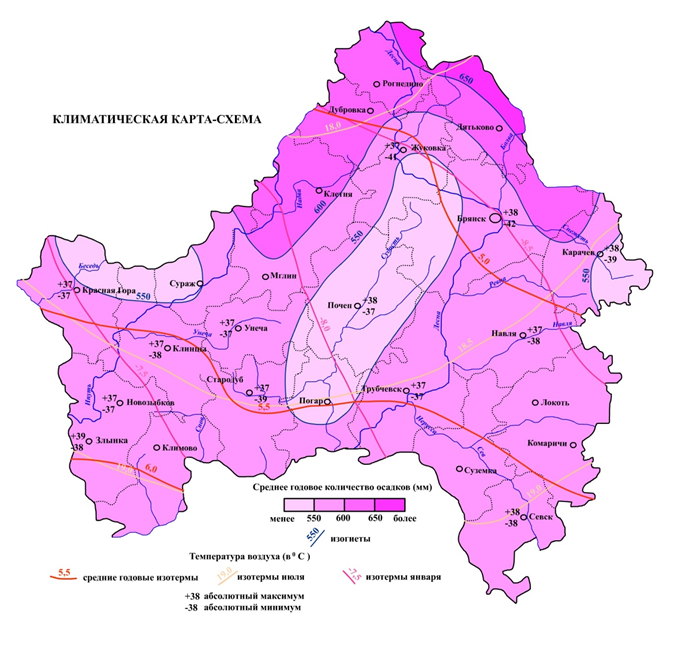 Рисунок 23 - Климатическая карта-схема Брянской областиКлиматические условия городского поселения пгт Климово в целом благоприятны для жизнедеятельности человека, трудовой деятельности, отдыха и туризма. Погода с экстремальными условиями (сильные морозы, жара и др.) наблюдаются относительно редко. Холодные зимы повторяются в 26% случаев, т.е. через 4 года, мягкие зимы – 28% повторений, с нормой температуры – 46%. Лето с «нормой» температуры повторяется в 52% лет, более теплое – в 30% лет, более холодное в 18% лет. Сочетание холодной малоснежной зимы и прохладного сухого лета бывает один раз в столетие. Холодная снежная зима и прохладное, дождливое лето наблюдается в 5 – 7% лет. Зато лето с нормой температуры и осадков отмечается в 27% лет, теплое сухое лето в 17% лет, а в целом благоприятные летние сезоны наблюдаются в 64% лет. Мягкие зимы или с нормой температуры отмечаются в 73% лет, а холодные зимы - только в 27% лет. Прохладное и дождливое лето отмечено в 8% лет.Благоприятные по температуре и осадкам летние сезоны повторяются в 61% случаев, засушливые жаркие в 17% лет. Дождливое лето повторяется чаще (25% лет), суровые и малоснежные зимы имеют 11% повторов, а мягкие и нормальные снежные зимы повторяются в 32% лет, малоснежные зимы бывают в 14% лет, или 1 раз в 7 лет. В целом на территории области преобладают (56%) благоприятные для сельскохозяйственной деятельности.Период с температурой выше 10С длится 146 дней, что вполне достаточно для выращивания большинства сельскохозяйственных культур. остатки в течение года выпадают неравномерно. Среднегодовое количество осадков 584,7 мм. За вегетативный период (апрель-сентябрь) выпадает 362,5 мм, что благоприятно для роста и развития растений.Тепла здесь несколько больше, чем в северном районе, сумма средних суточных температур за период с температурой выше 10°С составляет 2300 – 2400°С. Длительность периода с устойчивой средней суточной температурой выше 10° в среднем 145 – 150 дней. Продолжительность периода со средней суточной температурой воздуха выше 15° составляет в среднем 95 – 100 дней, т. е. на 5 – 15 дней больше, чем в северном районе. Продолжительность безморозного периода здесь в среднем составляет 140 – l50 дней. Заморозки прекращаются в третьей декаде мая, а осенью наступают в первой декаде сентября. Наступление устойчивой средней суточной температуры выше 5°, что условно считается началом вегетационного периода, по всей территории области приходится на середину апреля.Устойчивый снежный покров в среднем по району образуется в первой декаде декабря. Высота снежного покрова постепенно увеличивается, в конце февраля – начале марта достигает 22–31 см в среднем – наибольшей декадной высоты за зиму. Запасы воды в снеге к этому времени составляют 70–85 мм. Устойчивый снежный покров разрушается в конце марта-начале апреля, с отклонениями в отдельные годы в пределах второй декады марта и апреля.По условиям влагообеспеченности северная часть этого агроклиматического района мало отличается от первого района. Количество выпадающих здесь осадков за период май – сентябрь колеблется в пределах 300 – ; этого достаточно для обеспечения почвы влагой в вегетационный период. Гидротермический коэффициент составляет 1,3 – 1,4. Интенсивные засухи и суховейные явления наблюдаются очень редко, в 3 – 7% лет, т. е. менее одного года из десяти. По разновидностям почв район можно разделить на четыре подрайона: IIа – с глинистыми, суглинистыми и торфяными почвами, IIб – возвышенные с супесями и суглинками, IIв – с супесями и суглинками, IIг – с песчаными и супесчаными почвами.Выводы:1. Климат городского поселения пгт Климово умеренно-континентальный, благоприятный для развития сельского хозяйства.2. Основной экологической проблемой городского поселения пгт Климово следует считать радиоактивное загрязнение его территории в результате аварии на Чернобыльской АЭС в 1986 году. В прочих аспектах экологическое состояние территории можно признать вполне удовлетворительным.3. Предприятия городского поселения пгт Климово на своих территориях имеют обустроенные промышленные площадки для временного хранения отходов производства. Выбросы в атмосферу незначительны по сравнению с другими муниципальными образованиями Брянской области.3. ОЦЕНКА КОНКУРЕНТОСПОСОБНОСТИ И ИНВЕСТИЦИОННОЙ ПРИВЛЕКАТЕЛЬНОСТИ МУНИЦИПАЛЬНОГО ОБРАЗОВАНИЯ3.1 Анализ условий для развития бизнесаКонкурентоспособность региона – это обусловленное экономическими, социальными, политическими и другими факторами положение региона и его отдельных товаропроизводителей на внутреннем и внешнем рынках, отражаемое через показатели (индикаторы), адекватно характеризующие такое состояние и его динамику.Анализ условий развития бизнеса городского поселения пгт Климово непосредственно связан с перспективами социально-экономического развития региона в целом.Оценку конкурентоспособности муниципального образования проведем по методике AV Galaxy, разработанной Консорциумом Леонтьевский центр – AV Group на основании представленных выше данных, полученных в результате проведения комплексного анализа социально-экономического потенциала городского поселения пгт Климово. Результаты оценки представлены в таблице 15.Таблица 15 – Конкурентоспособность Климовского районаНа рисунке 24 представим пространственную структуру социально-экономического развития Брянской области.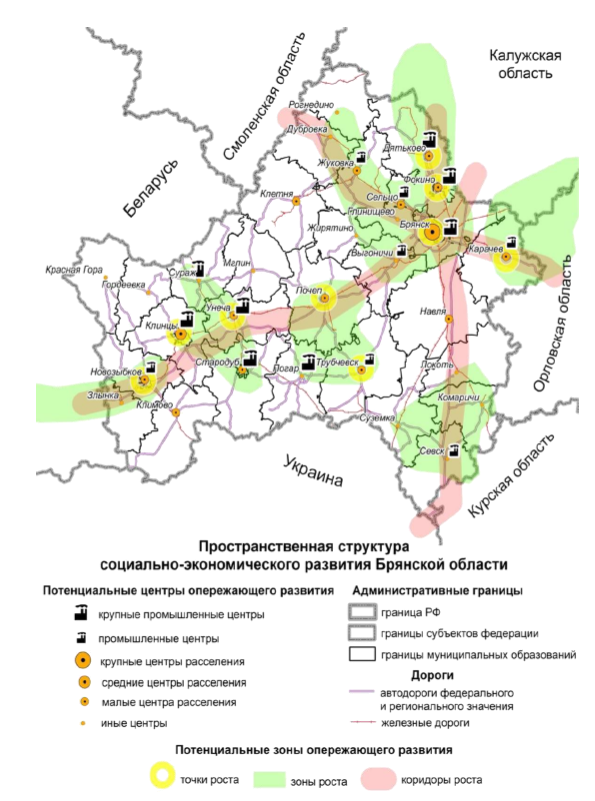 Рисунок 24 – Пространственная структура социально-экономического развития Брянской областиОценим способность предприятий городского поселения пгт Климово производить товары и услуги, отвечающие требованиям внутренних и мировых рынков, создавать условия наращивания региональных ресурсов (инновационные, интеллектуальные, инвестиционные) для обеспечения роста потенциала конкурентоспособности субъектов хозяйствования со скоростью, обеспечивающей устойчивые темпы роста ВРП и качество жизни населения района на уровне мировых значений.Сведения о деятельности предприятий городского поселения пгт Климово представлены в таблице 16.Таблица 16 - Деятельность предприятий в городском поселении пгт КлимовоЧисло предприятий, зарегистрированных в городском поселении пгт Климово за период с 2008 по 2017 г. несколько снижается (в 2017г. на 18 ед. или 7,5% по сравнению с 2016 г.). Максимальное число предприятий было зарегистрировано в 2012 г., минимальное - в 2017г. (рисунок 25). Это соответствует общерегиональным тенденциям.Рисунок 25 - Число предприятий, зарегистрированных в городском поселении пгт Климово.На рисунке 26 представлена структура предприятий городского поселения пгт Климово по видам экономической деятельности (по данным Территориального органа Федеральной службы государственной статистики по Брянской области на 01 января 2018г.).Рисунок 26 - Структура предприятий городского поселения пгт Климово по видам экономической деятельностиКак видно из рисунка, в городском поселении пгт Климово в структуре организаций по видам экономической деятельности набольшую долю занимают организации государственного управления и обеспечения военной безопасности, образования и здравоохранения - 41% (100 ед.). Однако, конкурентами друг другу они не являются в силу специфики деятельности.Наиболее конкурентными отраслями в городском поселении пгт Климово являются оптовая и розничная торговля.Распределение предприятий и организаций по формам собственности рассмотрим в следующей таблице 17.Таблица 17 - Распределение предприятий и организаций по формам собственности на 1 января 2017 года по городскому поселению пгт КлимовоКак видно из таблицы, наибольшее число предприятий находится в муниципальной собственности 94 ед. (39,7%), наименьшее число предприятий и организаций находится в федеральной собственности - 3,3% (8 ед.). На долю частной формы собственности приходилось 33,3% предприятий и организаций (80 ед.).Наиболее популярным видом деятельности для индивидуальных предпринимателей городского поселения пгт Климово является розничная торговля, в ней работает более половины всех индивидуальных предпринимателей городского поселения пгт Климово. Розничная торговля не требует значительных затрат, срок окупаемости вложений минимален, риски минимизированы, спрос является достаточно прогнозируемым. Все вышеперечисленное и обуславливает популярность данного вида деятельности.Вывод: 1. Число предприятий, зарегистрированных в городском поселении пгт Климово за период с 2008 по 2017 г. несколько снижается, что соответствует общерегиональным тенденциям.2. В городском поселении пгт Климово в структуре организаций по видам экономической деятельности набольшую долю занимают организации государственного управления, образования и здравоохранения.3. Наиболее конкурентными отраслями в городском поселении пгт Климово являются оптовая и розничная торговля.4. Уровень конкурентоспособности городского поселения пгт Климово - средний.Исследование инвестиционной привлекательности муниципального образованияИнвестиционная привлекательность муниципального образования представляет собой совокупность множества факторов (экономических, географических, социальных), а, также, возможностей, угроз и ограничений, которые определяют степень притока капиталовложений в городское поселение пгт Климово. В данном подходе выделяют понятие инвестиционной активности - интенсивность притока капитала в регион.Формирование благоприятного инвестиционного климата в городском поселении пгт Климово - одно из важнейших направлений работы администрации Климовского района.В настоящее время городское поселение пгт Климово по инвестициям в экономику занимает весьма скромное место. Это связано с невысокой инвестиционной привлекательностью, которая, в первую очередь, определяется отдаленностью городского поселения пгт Климово от областного центра, радиационной загрязненностью. Инвестиционная привлекательность городского поселения пгт Климово характеризуется такими факторами, как: благоприятные природно-климатические условия;наличие свободных земель; запасы природных ресурсов; трудовые ресурсы;информационная открытость и готовность администрации к сотрудничеству.Объем инвестиций в основной капитал организаций (по оперативным данным Брянскстата за январь-декабрь, без субъектов малого предпринимательства и объема инвестиций, не наблюдаемого прямыми статистическим методами) в 2017 году составил 86,6 млн.рублей, что в 1,47 раза выше уровня 2016 года (59,1 млн.руб.) (рисунок 27).В 2017 году объем инвестиций в основной капитал составил -117,9 млн. руб. в т.ч. бюджетные инвестиции – 69 млн. руб.:* из федерального бюджета – 19,4 млн. руб.,* регионального – 45,1 млн. руб., *за счёт средств местного бюджета – 4,5 млн. руб. Рисунок 27 –Динамика объемов инвестиций в основной капитал организаций в городском поселении пгт Климово и линия тренда развития явленияИсточник: Городские округа и муниципальные районы Брянской области. 2018: Стат. сб./Брянскстат. - Брянск, 2018В 2017 году наблюдался рост инвестиционной активности. Объем инвестиций в основной капитал к уровню 2016 года увеличился на 110% , в основном за счет инвестиционных вложений по отрасли «Строительство». По программе «Развитие культуры и туризма в Брянской области» выполнены работы по «Реконструкции здания библиотеки» (бывшего кинотеатра «Родина» пгт Климово»)-14,5млн. руб.Индекс физического объёма инвестиций в основной капитал организаций (без субъектов малого предпринимательства) представлен на рисунке 28.Рисунок 28 - Индекс физического объёма инвестиций в основной капитал организаций (без субъектов малого предпринимательства)Как видно из рисунка 28, индекс физического объёма инвестиций в основной капитал организаций городского поселения пгт Климово достаточно высок , в 2012 превышает среднее значение по региону, однако в 2015 г. резко снижается.Динамика инвестиций в основной капитал организаций на душу населения (без субъектов малого предпринимательства) в фактически действовавших ценах представлена на рисунке 29.Рисунок 29 - Инвестиции в основной капитал организаций на душу населения (без субъектов малого предпринимательства) в фактически действовавших ценах, тыс. руб.Инвестиции в основной капитал организаций на душу населения в городском поселении пгт Климово за анализируемый период снижаются в 2015г., 2016г.Распределение инвестиций в основной капитал организаций по формам собственности (без субъектов малого предпринимательства) представлено в таблице 18.Таблица 18 - Распределение инвестиций в основной капитал организаций по формам собственности (без субъектов малого предпринимательства), %Как видно из таблицы наибольший объем инвестиций приходится на частную собственность, на втором месте - государственная собственность.Источники инвестиций представлены в таблице 19.Таблица 19 - Источники инвестиций, %Распределение инвестиций в основной капитал организаций по видам основных фондов (без субъектов малого предпринимательства) представлено в таблице 20.Таблица 20 - Распределение инвестиций в основной капитал организацийпо видам основных фондов (без субъектов малого предпринимательства) (в процентах от общего объема инвестиций)Как видно из таблицы, наибольший объем инвестиций приходится на здания и сооружения, а также машины и оборудование.На рисунке 30 представлена структура инвестиций городского поселения пгт Климово в 2017г. Наибольший удельный вес занимают здания и сооружения (47%), машины и оборудование (активная часть основных фондов, от которой напрямую зависит объем производства продукции) составляет всего 14%.Рисунок 30 - Структура инвестиций городского поселения пгт КлимовоСтратегической целью в области инвестиционной деятельности является обеспечение ускоренного притока инвестиций в отрасли и сферы, в которых обеспечивается наивысшая капитализация (производительность) человеческих ресурсов. Основными ресурсными ограничения городского поселения пгт Климово являются:старение оборудования, фондов, технологий;загрязнение территории радионуклидами;недостаточно развитая транспортная инфраструктура,недостаток высококвалифицированных кадров. Вместе с тем городское поселение пгт Климово обладает значительными возможностями, в том числе: использования преимуществ географического положения для развития транспорта, логистики;наличия площадок для создания промышленных производств и предприятий сельского хозяйства.Инвестиции в основной капитал в муниципальных образованиях Брянской области в 2010г. и 2016г. представлены на рисунке 31. Как видно из рисунка, городское поселение пгт Климово относится к муниципальным образованиям с объемом инвестирования - менее 100 тыс. руб. на человека.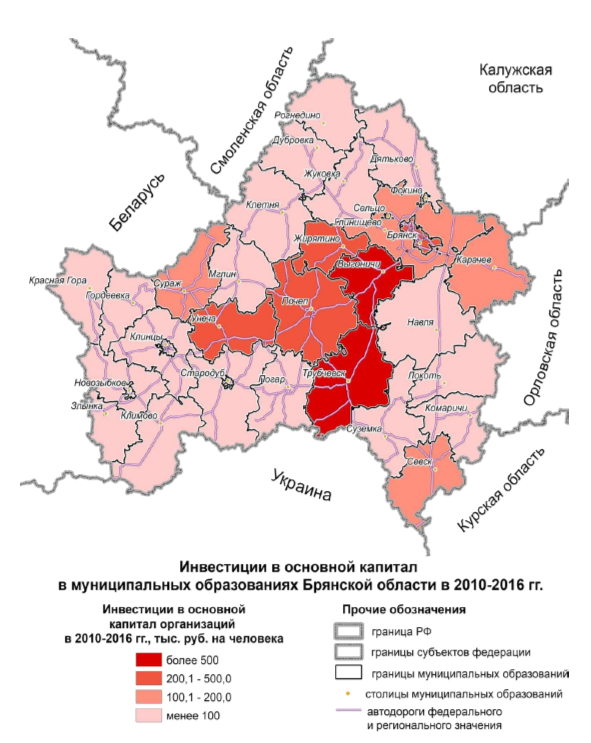 Рисунок 31 - Инвестиции в основной капитал в муниципальных образованиях Брянской области в 2010г. и 2016г.Выводы: Объем инвестирования предприятий городского поселения пгт Климово недостаточен. В целях повышения инвестиционной привлекательности городского поселения пгт Климово необходимо создать бизнес-карту территории, сотрудничать со средствами массовой информации не только в Брянской области, но и за ее пределами, в том числе в Беларуси, использовать возможности сети Интернет, наладить связь с Бизнес-инкубатором Брянской области, различными инвестиционными фондами.3.3 Анализ действующих и перспективных инвестиционных проектов1. В городском поселении пгт Климово инвестиционные площадки отсутствуют.2. Требуется привлечение внешних инвестиционных ресурсов по направлениям:создание овощеперерабатывающей промышленности;создание завода по производству мюсли;создание предприятий по добыче и переработке полезных ископаемых, создание предприятий по производству, глубокой переработке и продаже мяса,строительство птицефабрики;создание предприятий по переработке молока. развитие объектов хранения и переработки сельхозпродукции;создание тепличного хозяйства.4. ПРОВЕДЕНИЕ ИНТЕГРАЛЬНОГО SWOT-АНАЛИЗА РАЗВИТИЯ ГОРОДСКОГО ПОСЕЛЕНИЯ ПГТ КЛИМОВО, АНАЛИЗ СИЛЬНЫХ И СЛАБЫХ СТОРОН, ВЫЗОВОВ И ВОЗМОЖНОСТЕЙ, ОЦЕНКА СОВРЕМЕННЫХ ТЕНДЕНЦИЙ РАЗВИТИЯ И ПАРАМЕТРОВ КОНКУРЕНТОСПОСОБНОСТИ4.1 STEEP –анализ внешней среды городского поселения пгт КлимовоСамый распространенный инструментарий для анализа макроокружения – метод STEEP-анализа (таблица 21). С помощью такого анализа рассматривается влияние внешних факторов на развитие городского поселения пгт Климово: социальный, технологический, экономический, экологический политический факторы, на которые администрация района не может непосредственно влиять.Таблица 21 - SТЕЕР - анализ внешних факторов – макросреда городского поселения пгт КлимовоКак видно из таблицы 21, на протяжении последних 5 лет в городском поселении пгт Климово отмечается стабильный рост среднемесячной заработной платы, наблюдается низкий уровень безработицы, что свидетельствует о благоприятной социальной обстановке в городском поселении пгт Климово Снижающиеся доходы и невысокая инвестиционная активность предприятий городского поселения пгт Климово в последние годы отрицательно повлияли на внедрение новых технологий, создание новых производственных мощностей и укрепление материально-технической базы всех отраслей экономики. Величина жилищного фонда в расчете на одного жителя городского поселения пгт Климово растет, общая площадь жилых помещений, приходящаяся в среднем на 1 жителя ежегодно увеличивается.Городское поселение пгт Климово обладает существенным экономическим потенциалом, реализация которого может способствовать дальнейшему развитию промышленности, повышению уровня жизни населения. В городском поселении пгт Климово на протяжении последних лет создаются благоприятные условия для развития и использования потенциала малого предпринимательства. Для городского поселения пгт Климово развитие малого предпринимательства является одним из стратегических направлений развития, которое способно увеличить занятость населения, рост производства и налогооблагаемой базы. В тоже время наблюдается снижение покупательной способности населения страны, наблюдается рост инфляции, рост налоговых ставок, наблюдаются скачки курсов валют. Увеличение цен на сырье значительно повысило себестоимость продукции. Вышеперечисленные факторы способствовали снижению выручки предприятий городского поселения пгт Климово.В городском поселении пгт Климово не совсем благоприятная экологическая обстановка, что способствует улучшению условий и качества жизни населения, снижение конкурентоспособности региона, создает неблагоприятные условия для жилищного строительства. Политическая обстановка в стране является стабильной, что способствует повышению инвестиционной привлекательности района.4.2 SWOT - анализ социально-экономического положения Проведенный анализ социально-экономического положения городского поселения пгт Климово позволил выделить ряд сильных и слабых сторон, которые существенным образом влияют как позитивно, так и негативно на текущее и перспективное развитие городского поселения пгт Климово.На сегодняшний день городское поселение пгт Климово является развивающимся благоустроенным районом, с достаточно благоприятной демографической структурой населения, но недостаточно динамично развивающимся производственным комплексом.Городское поселение пгт Климово активно участвует в выполнении федеральных и областных задач, с перспективной возможностью повысить инвестиционную привлекательность, повысить свою конкурентоспособность. Городское поселение пгт Климово обладает значительными резервами в развитии своего экономического потенциала. Несмотря на то, что инвестиции в основной капитал сокращаются, повышается заработная плата работающих, развивается малый бизнес. К сильным сторонам относится также наличие условий для расширения действующих и строительства новых предприятий, эффективное использование свободных производственных площадей и земельных ресурсов, благоприятное географическое положение, близость важных транспортных магистралей федерального и международного значения.Наиболее полное использование этих преимуществ во многом зависит от реализации следующих важных условий: стабильная экономическая и политическая ситуация в стране, реализация региональных и федеральных программ.Вместе с тем, существует ряд серьезных отрицательных факторов, которые способны реально снизить темпы развития городского поселения пгт Климово. К основным из них относится неблагоприятная демографическая ситуация, высокая стоимость энергоресурсов, значительный износ инженерных систем жизнеобеспечения, проблемы в жилищной сфере, недостаточное финансирование социальных отраслей и содержания муниципальных дорог.Результаты стратегического анализа сильных и слабых сторон городского поселения пгт Климово, классифицированных по группам основных факторов внутренней и внешней среды, интегрированы в таблице 22 - SWOT - анализа. Таблица 22 - SWOT- анализ городского поселения пгт КлимовоВ результате SWOT-анализа выделены следующие стратегические возможности по активному развитию городского поселении пгт Климово:- обеспечение устойчивого и динамичного экономического развития промышленного комплекса Климовского района;- увеличение объемов привлекаемых инвестиций;- создание новых производств, расширение внешнеэкономических связей городского поселении пгт Климово;- совершенствование транспортной инфраструктуры;- интенсификация инновационной деятельности;- развитие инфраструктуры поддержки малого и среднего бизнеса,- создание доступного рынка жилья;- повышение доходов населения;- сокращение естественной убыли населения.Необходимо усиливать уникальные конкурентные преимущества городского поселении пгт Климово, по возможности устранять слабые стороны и снижать риски.В период до 2030 года городское поселение пгт Климово должно стать поселением, комфортным для проживания и ведения бизнеса. Этому должны способствовать продолжающийся рост качества жизни населения, инновационные решения в экономике, муниципальном управлении, благоустройстве и архитектуре.4.3 Анализ ограничений и рисков для повышения уровня конкурентоспособности, инвестиционной привлекательности качества жизни в городском поселении пгт КлимовоПроблемы, сдерживающие социально-экономическое развитие городского поселении пгт Климово можно выделить в следующие блоки : 1.Производственные: -Отсутствие промышленного производства;-Низкая инвестиционная активность предприятий городского поселении пгт Климово;-Низкий уровень инновационной активности. Отсутствуют достаточно эффективные связи между наукой и производством и, как следствие, уровень использования научных достижений и инноваций на промышленных предприятиях городского поселении пгт Климово невысокий, что не позволяет эффективно конкурировать в высокотехнологичных видах деятельности;- Недостаточно высокий уровень развития сельского хозяйства, слабая взаимосвязь между производителями продукции и пищевой промышленностью;2. Социальные:- Нехватка квалифицированных кадров в промышленности (особенно квалифицированных рабочих) , в АПК, в социальной сфере; - Старение и значительная естественная убыль населения;- Миграционный отток трудоспособного населения в соседние регионы ЦФО, в том числе, в московскую агломерацию.3. Финансовые - Низкий уровень налогового потенциала экономики городского поселении пгт Климово;- Недостаточный уровень использования конкурентных преимуществ городского поселении пгт Климово, как приграничной территории;4. Имущественные- низкое качество автомобильных дорог;- износ инженерных сетей и коммуникаций; - низкое использование объектов муниципальной собственности	5. Сложная экологическая обстановка:радиоактивная загрязненность территории.5. СТРАТЕГИЧЕСКИЕ НАПРАВЛЕНИЯ РАЗВИТИЯ ГОРОДСКОГО ПОСЕЛЕНИЯ ПГТ КЛИМОВОВ основу Стратегии развития городского поселения пгт Климово заложены сценарные условия и стратегические направления, реализация которых зависит от того, каким будет развитие всей нашей страны в долгосрочной перспективе.Анализ социально-экономического развития городского поселения пгт Климово показал, что экономически городское поселение пгт Климово развивалось динамично вплоть до 2018 года, однако, выявленные проблемы, такие как демографический спад, изношенная инженерная инфраструктура, неудовлетворительное состояние дорог, недостаточность учреждений социально-культурного назначения, стали тормозом в дальнейшем развитии городского поселения пгт Климово, его экономического потенциала. Особые опасения вызывает отток молодежи, получившей высшее образование, в соседние регионы. Отрицательная демография приводит к «старению» городского поселения пгт Климово, что естественным образом тормозит его дальнейшее развитие. Именно поэтому в процессе разработки стратегии социально-экономического развития была выработана главная цель – повышение уровня и качества жизни населения на основе сбалансированной социально-экономической системы инновационного типа с целью динамичного развития экономики и реализации стратегических интересов городского поселения пгт Климово.Учитывая закономерности современного экономического развития, опираясь на сильные стороны и используя имеющиеся возможности, городское поселение пгт Климово должно сосредоточить внимание на следующих направлениях достижения намеченной цели:Миссия городского поселения пгт КлимовоРазработка миссии является начальной точкой совершенствования системы управления, так как определение миссии необходимо для того, чтобы выявить, в чем заключается основная задача муниципального образования и любую деятельность подчинить ее решению. Миссия городского поселения пгт Климово представляет собой кратко сформулированную идею его существования, стратегического статуса в будущем, разделяемую его жителями, представителями бизнес-сообщества, органами власти.Четкое обозначение единой цели развития власти, бизнеса и населения района в виде формулировки миссии оказывает положительное влияние на людей, а также создает основу эффективной коммуникации с внешней средой. Городское поселение пгт Климово, четко обозначившее свое предназначение, может активно позиционировать себя на внешнем рынке. Знание миссии придает городскому поселению пгт Климово индивидуальность, что позволяет привлекать инвесторов, продвигать товары или услуги.Миссии свойственны: Реалистичность – соответствие ресурсным, управленческим, территориальным и социально-экономическим возможностям городского поселения пгт Климово.Специфичность – основанность на уникальных особенностях городского поселения пгт Климово. Действенность – направленность на совершение определенных действий, проявление активности, мотивацию всех субъектов стратегического планирования. Прозрачность – миссия должна быть понятна как субъектам, проживающим на территории городского поселения пгт Климово, так и внешним партнерам. Муниципальное образование имеет миссию не тогда, когда она сформулирована, а тогда, когда ее понимают и разделяют население и внешние партнеры. При формировании миссии необходимо учитывать, что: 1. миссия территории – это информационное сообщение, обеспечивающее эффективную коммуникацию, как с внутренними субъектами, так и с внешними партнерами; 2. миссия несет информацию о предназначении, смысле существования городского поселения пгт Климово, о том, что дает территория внешней среде и внутренней среде (населению); 3. миссия городского поселения пгт Климово сообщает о том, чьи потребности будут удовлетворяться в процессе ее практической реализации; 4. миссия выполняет определенную рекламную, PR-функцию, указывает на территориальные и конкурентные преимущества городского поселения пгт Климово; 5. миссия придает процессу развития городского поселения пгт Климово определенное направление, так как развитие, изменение к лучшему без движения невозможно; 6. миссия городского поселения пгт Климово имеет выраженную социальную направленность и связь с направлением развития региона и Брянской области в целом.Миссия городского поселения пгт Климово: "Развитие имиджа городского поселения пгт Климово как экологически чистого и безопасного для жизни человека, повышение качества жизни населения на основе роста эффективности здравоохранения, образования и жилищного строительства и становление развитого городского поселения пгт Климово, поставляющего высококачественную продукцию на региональный и российский рынок".Миссия городского поселения пгт Климово рассматривается как динамично развивающийся процесс, включающий все аспекты функционирования, развития и создания положительного имиджа городского поселения пгт Климово.Девиз стратегического развития городского поселения пгт Климово: « Городское поселение пгт Климово - поселение комфортного проживания».Перспективные направления городского поселения пгт КлимовоПерспективные направления развития должны быть нацелены на задействование всех имеющихся ресурсов и более полное использование экономического потенциала (рисунок 32). Предлагаемые приоритеты и перспективы должны формироваться и реализовываться как основа региональной социально-экономической политики, позволяющая полнее учесть интересы и потребности населения.Рисунок 32 – Перспективные направления развития городского поселения пгт КлимовоПриоритетные направления развития муниципального образованияРисунок 33 – Приоритетные направления развития городского поселения пгт КлимовоСтратегическое направление 1. Развитие человеческого потенциала, повышения качества и уровня жизни населенияЦели стратегического направления:повышение качества жизни населения городского поселения пгт Климово, создание рациональных условий жизни каждого отдельного человека,обеспечение населения доступным жильем,повышение межрегиональной конкурентоспособности территории в привлечении и закреплении высококвалифицированных трудовых ресурсов.- развитие системы доступного и эффективного здравоохранения,- развитие системы доступного и качественного образования,- развитие услуг в сфере досуга,- улучшение качества дорожной сети и работы транспорта,- обеспечение качественных жилищно-коммунальных услуг,- повышение уровня благоустройства городского поселения пгт Климово, устройство зон отдыха.Задачи стратегического направления:обеспечение жизнедеятельности населения, осуществляемой в пространственном и временном измерении,развитие механизмов государственной и муниципальной финансовой поддержки граждан в решении жилищной проблемы, развитие массового жилищного строительства на основе комплексного освоения территорий и реализации проектов многоэтажной и малоэтажной жилой застройки,строительство сетей водоснабжения.оптимизация системы образования и здравоохранения. совершенствование системы управления жилищно-коммунальным хозяйством.развитие частно-государственного партнерства в сфере благоустройства городского поселения пгт Климово.принятие участия в реализации региональных Стратегиях повышения качества жизни населения.участие в областных целевых Стратегиях, направленных на обеспечение мероприятий по снижению напряженности на рынке труда. развитие физической культуры и спорта как основы здорового образа жизни населения.Ожидаемые результаты: - повышения качества образовательных услуг; - внедрение современных образовательных технологий; - повышение качества и доступности медицинских услуг; - привлечение населения к ведению здорового образа жизни; - повышение качества предоставления коммунальных услуг; - развитие сети автомобильных дорог; - увеличение объемов жилищного строительства; - увеличение уровня доходов населения. Современные условия хозяйствования требуют новых концептуальных подходов к развитию человеческого капитала городского поселения пгт Климово, к механизму его управления. По структуре система управления человеческим капиталом должна включать четыре взаимосвязанных направления: государственное регулирование; регулирование всех субъектов хозяйствования; населения и регулирование других сфер бизнеса и социальной среды. Модель системы управления человеческим капиталом представлена на рисунке 34.Рисунок 34– Модель системы управления человеческим капиталомРазвитие человеческого капитала осуществляется путем вложения средств самого индивида, его семьи, организации и государства в следующие направления его развития: - образование, - здравоохранение, - условия труда, - культура, - социальное обеспечение, - оплата труда, - организация рабочего места.Исходя из основных направлений системы управления человеческим капиталом, необходимо разработать задачи социальной политики городского поселения пгт Климово (таблица 23).Таблица 23- Задачи и дальнейшие направления социальной политики городского поселения пгт КлимовоСтратегическое направление 2. Развитие экономики городского поселения пгт КлимовоЦели стратегического направления: 1.Обеспечение роста объемов производства с использованием конкурентных преимуществ городского поселения пгт Климово и развития действующих производств.2. Увеличение налогооблагаемой базы.3. Освоение новых производств и сферы услуг субъектами малого предпринимательства.4. Освоение незадействованных земельных участков и свободных производственных площадей, привлечение эффективных собственников имущества. 5. Создание новых рабочих мест.реализация мероприятий по поддержке субъектов малого предпринимательства в городском поселении пгт Климово;создание условий, которые будут способствовать эффективной предпринимательской деятельности; развитие малого бизнеса, как ключевого фактора для развития конкурентной среды, а также среднего класса общества; увеличение процента занятости населения; увеличение доли малого бизнеса в различных сферах: валовом внутреннем и региональном продукте, в налогах местного и регионального бюджета.
Задачи стратегического направления:- Повышение уровня конкурентоспособности экономики городского поселения пгт Климово и эффективности использования ресурсного потенциала. • Обеспечение роста инвестиционной привлекательности городского поселения пгт Климово. • Усиление стратегических позиций городского поселения пгт Климово в аграрном и промышленном комплексах Брянской области. • Создание в городском поселении пгт Климово кластеров в агропромышленном комплексе и промышленном производстве. • Создание экономических, финансовых и организационных условий для ускоренного перехода к инновационному типу развития экономики городского поселения пгт Климово, увеличение доли высокотехнологичных производств. • Приоритетное развитие малого предпринимательства за счѐт использования стимулирующих финансовых механизмов, сокращения административного давления, повышение качества бизнес-среды. • Формирование оптовой сети, сориентированной на местного товаропроизводителя. • Активное развитие собственной налоговой базы. • Сохранение естественной среды обитания человека, растительного и животного мира, биологического разнообразия флоры и фауны, внедрение энергосберегающих и ресурсосберегающих технологий, создание эффективного экологического сектора экономики.Ожидаемые результаты:- увеличение производства конкурентоспособной продукции; - техническое перевооружение, модернизация и реконструкция производства; - увеличение прибыли промышленных предприятий; - сохранение и увеличение занятости и рост средней заработной платы в реальном секторе экономики; - создание инфраструктурной основы для реализации потенциальных инвестиционных проектов; - привлечение инвесторов на территорию городского поселения пгт Климово, увеличение объема инвестиций.Таблица 24 - Задачи и дальнейшие направления экономической политики городского поселения пгт КлимовоРазвитие малого бизнеса является одним из важнейших стратегических приоритетов современной экономической политики России. В настоящее время малое предпринимательство – это не только значимый сектор российской экономики, имеющий специальную поддержку со стороны государственных и негосударственных структур, но и важнейшая составляющая региональной экономики, существенный фактор социальной устойчивости, способный снижать территориальную неравномерность экономического пространства.Изучение механизма господдержки малого бизнеса в России позволило выделить в данном экономическом механизме три взаимосвязанных уровня: уровень Российской Федерации – «Федеральная государственная поддержка малого бизнеса», уровень субъекта Федерации – «региональная государственная поддержка малого бизнеса», уровень муниципального образования – «механизм поддержки на уровне поселения» (рисунок 35). Такая многоуровневая система построения предполагает и синхронное их взаимодействие. Сбои в механизме господдержки, сформированном на федеральном уровне, могут вызвать дополнительные импульсы дестабилизирующего характера в малом бизнесе городского поселения пгт Климово. И, наоборот, элемент механизма господдержки более высокого порядка может усиливаться на региональном уровне и на уровне городского поселения пгт Климово. Установлено, что в условиях кризиса поддержка малого бизнеса имеет особое значение не только для стимулирования экономического роста, но и для обеспечения занятости и смягчения кризисных последствий в социальной сфере. 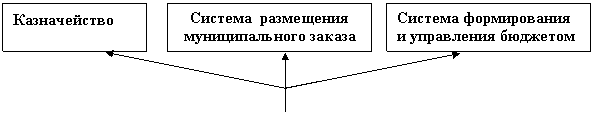 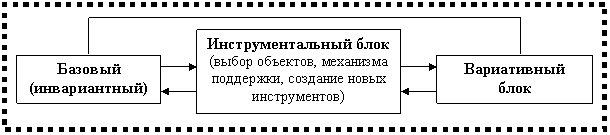 Рисунок 35 – Механизм поддержки малого бизнеса в РоссииВ рамках выполнения поставленных задач необходимо:совершенствование условий для развития малого и среднего предпринимательства;финансовая поддержка субъектов малого и среднего предпринимательства и организаций, образующих инфраструктуру поддержки субъектов малого и среднего предпринимательства;имущественная поддержка субъектов малого и среднего предпринимательства;направление средств на снижение расходов по арендной плате субъектов малого и среднего предпринимательства приоритетных отраслей экономики.обеспечение участия представителей малого и среднего бизнеса в районных, региональных и российских конкурсах, выставках продукции, товаров (услуг),  награждение победителей районного конкурса дипломами и денежными премиями,обеспечение участия представителей малого и среднего бизнеса в семинарах, информационное обеспечение в средствах массовой информации,дальнейшее развитие информационной поддержки субъектов малого и среднего предпринимательства;содействие в получении грантов начинающим субъектам малого и среднего предпринимательства; содействие развитию лизинга оборудования субъектами малого и среднего предпринимательства; предоставление субъектам малого и среднего предпринимательства преференций путем передачи по договору аренды без проведения торгов муниципального недвижимого имущества; пропаганда и популяризация предпринимательской деятельности, формирование положительного имиджа предпринимателя; содействие развитию молодежного предпринимательства; развитие системы микрофинансирования.Данные мероприятия предполагается осуществлять во взаимодействии с органами региональной власти Брянской области, некоммерческими организациями, выражающими интересы субъектов малого и среднего бизнеса, например, такими, как Ассоциация молодых предпринимателей.6. СЦЕНАРИИ РАЗВИТИЯ ГОРОДСКОГО ПОСЕЛЕНИЯ ПГТ КЛИМОВО6.1 Первый сценарий: инерционное развитиеИнерционный сценарий предусматривает сохранение имеющихся тенденций, структуры экономики и направлен на некоторое усиление использования доступных ресурсов. Предполагается развивать существующие на данный момент базовые отрасли промышленности. Сценарий исходит из того, что внешняя среда с учетом существующей в настоящее время экономической нестабильности является недостаточно определенной, поэтому городское поселение пгт Климово не будет формулировать и выстраивать какие-либо определенные направления развития, а будет заниматься решением локальных краткосрочных проблем, повышением эффективности производства в рамках существующих экономических условий и тенденций. В современных условиях попытки прогнозирования и учета всех внешних изменений могут быть изначально задачей трудновыполнимой. Прогноз может не реализоваться. Поэтому по инерционному сценарию развития адекватной стратегией является реагирование на текущие проблемы, а также проблемы, определенные в краткосрочной перспективе. Экономика городского поселения пгт Климово развивается так, как подсказывает текущая ситуация. Крупный бизнес в основном самостоятельно отвечает на экономические вызовы. Задачей муниципальной власти станет поддержка и создание благоприятных условий для развития малого и среднего бизнеса.Городское поселение пгт Климово останется поселением, не сильно ориентированным на активное изменение производственной базы. По данному сценарию основной упор будет сделан на сохранившиеся резервы старой ресурсной базы. Данный резерв используется не только для сохранения минимального уровня экономического развития, но и для создания инфраструктурных условий для привлечения в ограниченных рамках новых производств и технологий на имеющихся предприятиях. Данный сценарий ориентирован на использование экстенсивных факторов, к которым могут быть отнесены:низкий уровень стоимости труда рабочей силы по отношению к показателям по Брянской области и России;наличие недостаточно эффективно используемых и свободных площадей;близость транспортных магистралей, обеспечивающих географическую доступность рынков сбыта.Темпы роста базовых отраслей не превысят 7-8 %. Физические объемы производства могут остаться на уровне базового года. Инвестиции будут направлены на производства, ориентированные на 2-3-х летний срок окупаемости, при первоначальных вложениях и это не создаст условий для динамичного долгосрочного развития экономики в целом, а позволит лишь перераспределять имеющиеся ресурсы.Ежегодный прирост инвестиций составит не более 4-5 %, в 2030 году их объем будет обеспечен в сумме 144 млн. рублей.Среднемесячная заработная плата ежегодно будет расти в среднем на 9 %, в 2030 году средняя заработная плата к уровню 2017 года увеличится в 1,5 раза.Сокращение предложения квалифицированной рабочей силы станет одним из основных факторов, сдерживающих развитие существующего промышленного сектора.6.2 Второй сценарий: внедрение в развитие производства инвестиционных проектов и новых технологий. Интенсивная модернизацияИзвестная ограниченность и исчерпанность экстенсивных факторов роста требует перехода к схемам экономического развития, в основе которых лежит ускоренная модернизация производства, интенсификация использования имеющегося потенциала. Модернизация и техническая реконструкция все в большей степени определяют перспективы развития предприятий городского поселения пгт Климово. Опережающими темпами должно осуществляться перепрофилирование незадействованных и неэффективно используемых территорий.На первом этапе по приоритетным направлениям потребуется решение следующих задач:повышение инвестиционной привлекательности городского поселения пгт Климово на базе формирования его положительного имиджа;формирование круга внешних инвесторов и партнеров;привлечение передовых технологий в базовые отрасли производства.Сегодня не все предприятия Брянской области владеют наиболее ценными рычагами конкурентных преимуществ - технологическими разработками, устойчивыми маркетинговыми стратегиями, основанными на оценке рыночной ситуации. Поэтому на первом этапе (2018 – 2025 гг.) приобретение конкурентных преимуществ будет носить ограниченный характер.На втором этапе (2025 – 2030 г.г.) будет происходить дальнейшее увеличение темпов роста инвестирования в экономику, внедрение привлеченных конкурентоспособных технологий, что позволит обеспечить рост производительности труда. Третий этап, наиболее перспективный - завершение формирования сектора новой экономики, основанной на инновациях, новых технологиях. На данном этапе реализации сценария произойдет создание на территории городского поселения пгт Климово конкурентоспособных производств на базе ускоренного обновления основных фондов, повышения качества продукции.На этом этапе первостепенное значение приобретают не объемные показатели, а качественные характеристики производимой продукции, освоение новых видов продукции и оказываемых услуг. Данный сценарий предполагает достижение к 2030 году основных бюджетообразующих показателей по оптимальному варианту прогноза их развития. Такой путь развития позволит сформировать бюджет городского поселения пгт Климово, который позволит решать в определенной степени задачи социальной и коммунальной инфраструктуры. На основе анализа развития экономики городского поселения пгт Климово за ряд лет с учетом закономерности современного экономического развития, результатов работы в 2017 году, оценки экономической ситуации в 2018 году и разработанного прогноза социально-экономического развития городского поселения пгт Климово до 2030 года разработаны стратегические показатели на перспективу.Учитывая сложившийся в настоящее время уровень социально-экономического развития, потенциал промышленного производства, оснащенного высокими технологиями, имеющие реальные условия для расширения действующих производств, темпы роста объемов отгруженной продукции до 2030 года составят 10-12 % ежегодно в сопоставимых ценах. В 2030 году объем реализованной продукции вырастет к уровню 2017 года в сопоставимых ценах более чем в 2 раза. Рост объемов производства станет результатом эффективных инвестиций в развитие производства и услуг, обновление основных фондов, строительство жилья. Приток инвестиций будет расти ежегодно в основном за счет привлеченных средств.Средняя заработная плата в 2030 г. вырастет в 2 раза к уровню 2017г.В целом реализация намеченных стратегических направлений развития и потенциальных возможностей городского поселения пгт Климово должна обеспечить повышение устойчивости и конкурентоспособности экономики, достижение поставленной цели - повышение качества жизни населения городского поселения пгт Климово и доведение его до среднестандартного уровня.6.3 Третий сценарий: оптимистический вариантОптимистический сценарий предполагает усиление инвестиционного процесса практически во все сферы экономики – промышленность, строительство, транспорт, сферу услуг, рекреацию. Реализация крупных проектов в производстве с участием внешних инвесторов, обеспечение рынков сбыта конкурентоспособной продукции и увеличение налогооблагаемой базы способно дать мощный толчок в развитии экономики городского поселения пгт Климово в целом – занятость населения, рост среднемесячной заработной платы, формирование доходной части бюджета городского поселения пгт Климово, способной обеспечить выполнение функций на муниципальном уровне в полном объеме, в первую очередь содержание и развитие жилищно-коммунальной сферы, здравоохранения, образования, учреждений культуры и спорта, благоустройство городского поселения пгт Климово.Темпы роста объемов отгруженной продукции должны возрасти до 14-15 % в среднем за год в сопоставимых ценах, в 2030 году будет отгружено продукции более чем на 400 млн. рублей в действующих ценах. Такой рост объемов производства будет обеспечен за счет модернизации, внедрения новых технологий, освоения новых видов продукции и расширения рынков сбыта. Индекс физического объема инвестиций в 2030 году к 2017 году должен составить 20 %.Среднемесячная заработная плата в 2030 году должна возрасти в 2,5 раза к уровню 2017 года.Полноценное развитие городского поселения пгт Климово - это создание комфортной среды проживания населения и эффективного жилищно-коммунального хозяйства, являющееся главной стратегической целью. Для этого необходимо решение следующих проблем:реализация разработанных администрацией района социальных программ,улучшение жилищных условий граждан,ремонт и строительство дорог, тротуаров, благоустройство дворовых территорий, освещение,замена инженерных сетей жизнеобеспечения населения,развитие и доступности культуры и спортаблагоустройство зон отдыха: парков, пляжей.Реализация этих планов потребует участия всех групп районного сообщества, многократного увеличения притока инвестиций и будет возможна только в случае вхождения городского поселения пгт Климово в региональные и федеральные инвестиционные Стратегии.При разработке сценариев социально-экономического развития учтено влияние двух групп факторов - внутренних, присущих городскому поселению пгт Климово, и внешних, оказывающих на городское поселение пгт Климово существенное воздействие, влияющих на его развитие и не поддающиеся обоснованному прогнозированию как из-за сложности происходящих процессов, так и из-за недостаточности информации. Сценарный подход позволяет городскому поселению пгт Климово иметь стратегическую линию поведения в зависимости от изменений внешней среды.Главной задачей сообщества городского поселения пгт Климово является реализация второго сценария развития с достижением основных показателей (таблица 25).Просчитаны наиболее вероятные варианты развития муниципалитета, выбраны наиболее эффективные из них, которые позволят нейтрализовать неблагоприятные факторы, и максимально использовать благоприятные. При этом упор сделан на активизацию именно внутренних факторов, представленных в SWOT – анализе, то есть тех, на которые местное сообщество может реально влиять, определить, какие из угроз внешней среды могут быть компенсированы за счет сильных сторон, какие слабые стороны могут проявиться и существенно повлиять на экономическую ситуацию.Удобное расположение городского поселения пгт Климово, непосредственная близость важных транспортных магистралей федерального и международного значения, железной дороги создают предпосылки для активизации развития городского поселения пгт Климово.Важным фактором для успешного социально – экономического развития является существующая инженерная инфраструктура городского поселения пгт Климово - наличие развитой сети автомобильных дорог, обеспечение объектов экономики тепло-электроэнергией, водой, состояние телефонизации и газификации, развитая социальная инфраструктура - обеспеченность населения объектами здравоохранения, образования, торговли, прирост численности малых предприятий и индивидуальных предпринимателей. Элементом влияния на социально – экономическое развитие городского поселения пгт Климово являются меры нефинансового воздействия органов власти, позволяющие без затрат бюджетных средств достичь необходимый экономический эффект как на областном уровне, так и в масштабах городского поселения пгт Климово. Меры нефинансового воздействия будут осуществляться путем: разработки плана – прогноза социально–экономического развития и последующий контроль за выполнением бюджетообразующих показателей;проведение мониторинга социально – экономического развития городского поселения пгт Климово;заключение соглашений между Правительством Брянской области, муниципальным образованием и хозяйствующими субъектами по различным вопросам;контроль за эффективностью работы муниципального сектора экономики.Экономика городского поселения пгт Климово имеет существенный потенциал, способна развиваться ускоренными темпами. Выпуск новых видов конкурентоспособной продукции, внедрение новых технологий, проведение соответствующей финансово – экономической политики, реконструкция и замена технологического оборудования позволили этим предприятиям обеспечить дальнейший рост производства. Чтобы инвестиции пошли в местную экономику и обернулись ощутимыми выгодами для городского поселения пгт Климово, администрация Климовского районасовместно с предприятиями должны занимать активную позицию, ориентированную на поиск и привлечение инвесторов, на максимально выгодную «подачу» городского поселения пгт Климово как потенциально привлекательного объекта капиталовложений. Для решения этой задачи необходимо модернизировать официальный сайт Администрация Климовского района, ориентированного на представление городского поселения пгт Климово как привлекательного объекта инвестиций в информационном поле Интернета. На муниципальном сайте, наряду с другими направлениями, должна размещаться информация, характеризующая городское поселение пгт Климово с точки зрения его привлекательности для потенциальных инвесторов.На всех этапах реализации Стратегии ведущими предприятиями городского поселения пгт Климово планируется проведение мероприятий, способствующих повышению уровня технической оснащенности и конкурентоспособности.В соответствии с Концепцией долгосрочного социально-экономического развития Российской Федерации на период до 2030 года, поддержка малого бизнеса является приоритетным направлением экономической политики государства. Наряду с развитием традиционных отраслей экономики при достижении главной стратегической цели развития городского поселения пгт Климово, расширение доли присутствия в ней малого бизнеса также имеет большое значение. Реализация потенциала малого бизнеса как наиболее динамичного сектора экономики способно в перспективе значительно пополнить местный бюджет, тем самым внести весомый вклад в развитие городского поселения пгт Климово.При современных темпах развития экономики в ближайшей и долгосрочной перспективе рост количества малых предприятий будет способствовать увеличению численности занятых. Из трех сценариев наиболее реалистичным и предпочтительным в долгосрочной перспективе для городского поселения пгт Климово является сценарий интенсивной модернизации и инвестиционно-инновационного развития. Приоритетность данного сценария в том, что он обеспечивает высокий уровень конкурентоспособности городского поселения пгт Климово среди муниципальных образований Брянской области и страны в целом.7. ОЖИДАЕМЫЕ РЕЗУЛЬТАТЫ РЕАЛИЗАЦИИ СТРАТЕГИИРеализация Стратегии социально-экономического развития городского поселения пгт Климово до 2030 года, достижение поставленных в ней целей и задач выведут экономику и социальную сферу городского поселения пгт Климово на более высокий уровень, обеспечивающий устойчивое развитие и повышение качества жизни населения городского поселения пгт Климово. Для этого в предстоящей перспективе усилия органов местного самоуправления городского поселения пгт Климово а совместно со всеми заинтересованными участниками реализации Стратегии будут направлены на: - формирование условий по существенному укреплению и развитию человеческого потенциала городского поселения пгт Климово как основы всех экономических и социальных преобразований и перехода на траекторию устойчивого демографического роста в городском поселении пгт Климово; - рост доходов и уровня жизни жителей городского поселения пгт Климово, который должен быть обеспечен эффективной занятостью населения на основе развития структурного преобразования экономики с ростом доли квалифицированных специалистов; - обеспечение для всех категорий населения городского поселения пгт Климово доступности и высокого качества предоставляемых государственных и социальных услуг в области здравоохранения, образования, культуры, физической культуры; - улучшение жилищно-бытовых условий населения городского поселения пгт Климово, повышение доступности жилья, обеспечение качественными коммунальными услугами, создание комфортных условий жизни; - развитие транспортной инфраструктуры, услуг транспорта и связи, обеспечивающих свободу перемещения и контактов, беспрепятственный доступ к глобальным информационным ресурсам; - обеспечение благоприятной окружающей среды, экологической безопасности населения. Необходимый уровень социального развития городского поселения пгт Климово будет достигнут в результате интенсивной модернизации экономики городского поселения пгт Климово. В экономике городского поселения пгт Климово, наряду с сохранением традиционных производств, получат развитие инновационные направления. В социальной жизни городского поселения пгт Климово к 2030 году в результате реализации Стратегии предусматриваются значимые качественные изменения – будет осуществлен перелом негативных тенденций в демографической ситуации, путем увеличения рождаемости, снижения коэффициента естественной убыли населения и миграционного оттока. Сохранение численности населения будет связано с реализацией социальной политики, направленной на улучшение демографических показателей, а также на создание комфортных социально-бытовых условий проживания в городском поселении пгт Климово. Рост числа высокооплачиваемых рабочих мест будет способствовать закреплению в городском поселении пгт Климово местного населения, и стимулировать миграционный приток молодежи и квалифицированных кадров, востребованных в экономике городского поселения пгт Климово. Несмотря на рост потребности в трудовых ресурсах, связанных с развитием производств и отраслей социальной сферы и условиями сокращения численности населения в трудоспособном возрасте, в городском поселении пгт Климово будет сохранен на протяжении всего предстоящего периода низкий показатель уровня безработицы. На базе предусматриваемого интенсивного экономического развития, повышения производительности труда, создания новых высокооплачиваемых рабочих мест и реализации приоритетных направлений региональной социальной политики в части повышения заработной платы в бюджетной сфере и социальной поддержки малообеспеченных слоев населения будет обеспечен 30- 40%-ный прирост реальных денежных доходов населения.В результате развития сферы жилищного хозяйства и обеспечения благоприятной экологической среды будут улучшены жилищно-бытовые условия жизни населения городского поселения пгт Климово, повышена комфортность проживания и качество окружающей среды. Территориальное развитие городского поселения пгт Климово с учетом поставленной стратегической цели создаст условия для повышения качества жизни населения и привлекательности городского поселения пгт Климово на основе использования ресурсного потенциала территории, развития промышленных производств, инновационного предпринимательства и социальной сферы. Для объективной оценки эффективности реализации Стратегии определены целевые индикаторы, характеризующие достижение основной цели: повышение уровня и качества жизни населения на основе сбалансированной социально-экономической системы инновационного типа с целью динамичного развития экономики и реализации стратегических интересов городского поселения пгт Климово. Основные ожидаемые показатели социально-экономического развития городского поселения пгт Климово в разрезе трех вариантов сценариев развития до 2030 года представлены в таблице 25. Для инерционного сценария развития использовался метод экстраполяции, при котором прогнозируемые показатели рассчитываются как продолжение динамического ряда на будущее по выявленной закономерности развития. Метод позволяет найти уровень ряда за его пределами в будущем. Метод экстраполяции применяется при стабильности системы, устойчивости явлений, когда динамика процессов, показателей в перспективе определяется тенденциями их изменений в прошедшем периоде.При прогнозировании результатов внедрения сценариев интенсивной модернизации и оптимистического варианта развития применялся метод экспертных оценок, который используется, преимущественно, в долгосрочных прогнозах. Этот метод помогает установить степень сложности проблемы, выявит важные факторы и взаимосвязи между ними, выбрать наиболее предпочтительные альтернативы. Однако, метод экспертных оценок не лишен недостатков, потому что имеет долю субъективизма.Метод экспертных оценок чаще используется в тех случаях, когда трудно количественно оценить прогнозный фон, и специалисты делают это на основе своего понимания вопроса.Таблица 25 - Основные ожидаемые показатели социально-экономического развития городского поселения пгт Климово до 2030 года8. МЕХАНИЗМЫ РЕАЛИЗАЦИИ СТРАТЕГИИ ГОРОДСКОГО ПОСЕЛЕНИЯ ПГТ КЛИМОВОСтратегия, как основополагающий документ, призвана решать следующие задачи: - определить и сформулировать основные цели, задачи и направления деятельности городского поселения пгт Климово до 2030 года; - заложить основные мероприятия, направленные на достижение поставленных целей; - служить руководствующим документом при разработке муниципальных программ. Стратегия является долгосрочной комплексной программой, определяющей основные мероприятия и направления развития городского поселения пгт Климово. Для управления реализацией Стратегии должны применяться методы управления, принятые в мировой и отечественной практике для управления крупными программами и проектами. Первоочередная задача городского поселения пгт Климово – обеспечить консолидацию местного бизнес-сообщества в направлении реализации стратегии развития, инициировать процесс совместной разработки планов, ориентированных на достижение положений Стратегии. Ключевым принципом, определяющим построение механизма реализации Стратегии, является принцип «баланса интересов», который подразумевает обеспечение соблюдения интересов жителей городского поселения пгт Климово, организаций различных форм собственности и муниципальных органов власти, которые участвуют в реализации Стратегии. Реализация Стратегии предусматривает использование установленных законодательством средств и методов государственного воздействия: Нормативно-правового регулирования, административных мер, прямых и косвенных методов бюджетной поддержки, механизмов организационной, правовой и информационной поддержки. В ходе реализации Стратегии развития городского поселения пгт Климово особое внимание должно быть уделено таким направлениям, как: - обеспечение устойчивых темпов экономическое роста,  - повышение эффективности муниципального управления, - развитие человеческого капитала, который включает в себя интеллект, здоровье, знания, качественный и производительный труд и качество жизни населения городского поселения пгт Климово, которые могут быть направлены на удовлетворение потребностей как отдельного индивидуума, так и всего общества. Механизм реализации стратегии городского поселения пгт Климово подразумевает комплекс мер, призванный обеспечить достижение стратегической цели и решения поставленных задач развития муниципального образования.1.Повышение эффективности муниципального управления за счет: -реализации административной реформы, снижения административных барьеров; - повышения качества управления муниципальными финансами, внедрение программно-целевых методов управления планирования; - повышения эффективности управления муниципальным имуществом и земельными ресурсами, увеличения доходов бюджета от использования муниципального имущества, арендной платы и продажи земельных участков. 2.Обеспечение устойчивых темпов экономического роста за счет: - поддержки развития приоритетных отраслей экономики, увеличения объемов производства выпускаемой продукции;- поддержки и развития предпринимательства, увеличения числа субъектов малого и среднего предпринимательства; - повышения инвестиционной привлекательности, привлечения инвестиций в городское поселение пгт Климово; - развитие инфраструктуры городского поселения пгт Климово: транспортной, жилищно-коммунальной, энергетической, финансовой, социальной. Достижение стратегической цели и решение поставленных задач развития городского поселения пгт Климово будет осуществляться через систему инструментов стратегического планирования, предусматривающего: 1.Разработку и реализацию Плана мероприятий по реализации Стратегии, содержащего приоритеты, цели, задачи, комплексы мероприятий, и конкретизирующего основные положения Стратегии; 2.Прогнозирование социально-экономического развития городского поселения пгт Климово на среднесрочный период и реализацию прогноза социально-экономического развития городского поселения пгт Климово до 2030 г. 3.Обеспечение реализации муниципальных программ, содержащих комплекс планируемых мероприятий, взаимоувязанных по задачам, срокам осуществления, исполнителями и ресурсами, позволяющими достигнуть цели и решить задачи социально-экономического развития городского поселения пгт Климово наиболее эффективно. Перечень муниципальных программ городского поселения пгт Климово на период реализации до 2030 года представлен в таблице 26. Таблица 26 - Перечень муниципальных программ городского поселения пгт Климово до 2030 года4.Поддержка инвестиционных проектов, реализуемых на территории городского поселения пгт Климово, содействие в их дальнейшей реализации. Перечень приоритетных инвестиционных проектов, реализуемых и предполагаемых к реализации на территории городского поселения пгт Климово на период до 2030 года, представлен в таблице 27.Таблица 27 – Перечень инвестиционных проектов, реализуемых и предполагаемых к реализации на территории городского поселения пгт Климово на период до 2030 годаТаким образом, к 2030 году предполагается создание и обеспечение функционирования на территории городского поселения пгт Климово аграрно-производственного комплекса за счет использования сельско-хозяйственных подготовленных территорий, размещения крупных и средних перерабатывающих производств и производств, сопутствующих основной деятельности этих предприятий.5. Поддержка социальных проектов, реализуемых на территории городского поселения пгт Климово, содействие в их дальнейшей реализации. Перечень приоритетных социальных проектов, предполагаемых к реализации на территории городского поселения пгт Климово на период до 2030 года, представлен в таблице 28.Таблица 28 - Перечень приоритетных социальных проектов, предполагаемых к реализации на территории городского поселения пгт Климово на период до 2030 года6.Применение инструментов государственно-частного партнерства, как способа решения социально значимых вопросов путем привлечения частного бизнеса.Указанные направления будут реализованы за счет следующих инструментов: - повышение инвестиционной привлекательности территории; - развитие государственно-частных партнерств, обеспечивающих приток инвестиций в экономику городского поселения пгт Климово; - поддержка развития агропромышленного производств; - поддержка и развитие предпринимательства; - привлечение средств федерального, регионального, муниципального бюджетов и внебюджетных средств для развития социальной сферы и общественной инфраструктуры городского поселения пгт Климово, отраслей реального сектора экономики; - эффективное управление муниципальным имуществом и земельными ресурсами; - развитие инфраструктуры, в том числе транспортной, ЖКХ, энергетической, финансовой, социальной; - маркетинговое развитие территории, формирование имиджа городского поселения пгт Климово и его продвижение. Выполнение Стратегии будет осуществляться посредством Плана мероприятий по реализации Стратегии социально-экономического развития городского поселения пгт Климово.План мероприятий представляет собой перечень конкретных мероприятий по реализации положений Стратегии. Достижение стратегических целей и решение поставленных задач социально-экономического развития городского поселения пгт Климово будет осуществляться через систему дополнительных инструментов стратегического планирования, предусматривающих: -обеспечение реализации Схемы территориального планирования городского поселения пгт Климово; - прогнозирование социально-экономического развития городского поселения пгт Климово на среднесрочный период; - разработку и реализацию муниципальных программ, содержащих комплекс планируемых мероприятий, взаимоувязанных по задачам, срокам осуществления, исполнителям и ресурсам, позволяющих достигнуть цели и решить задачи социально-экономического развития городского поселения пгт Климово наиболее эффективно. Стратегия должна также корректироваться в случае возникновения причин, влияющих на ее актуальность или обусловливающих невозможность ее реализации. В качестве таковых причин необходимо выделить: - изменения социально-экономической политики (включая принятие новых нормативных, правовых актов) на уровне Российской Федерации, Брянской области, затрагивающие положения стратегических документов городского поселения пгт Климово;- изменения внешних факторов и условий социально-экономического развития городского поселения пгт Климово; - изменения приоритетных направлений развития городского поселения пгт Климово; - заключение городским поселением пгт Климово соглашений со стратегическими инвесторами, определяющие не предусмотренные Стратегией направления развития. В случае изменения Стратегии соответствующие корректировки в обязательном порядке вносятся в План мероприятий. В целях обеспечения открытости и публичности процесса реализации Стратегии, а также ее корректировки в случаях, предусмотренных Стратегией, необходимо организовать соответствующее информационное сопровождение. Общую координацию и сводное планирование мероприятий, программ и планов, реализующих направления, предусмотренные Стратегией, целесообразно возложить на главу администрации Климовского района. Ответственность за реализацию мероприятий Стратегии, а также за достижение показателей качества реализации Стратегии необходимо возложить на соответствующие отделы, комитеты и сектора администрации Климовского района, для чего необходимо внести изменения в должностные инструкции. При анализе результатов деятельности приоритет должен отдаваться качеству реализации мероприятий Стратегии развития, внешних неуправляемых факторов, воздействующих на ход выполнения Стратегии.9. МЕХАНИЗМ МОНИТОРИНГА И КОНТРОЛЯ РЕАЛИЗАЦИИ СТРАТЕГИИРеализация Стратегии социально-экономического развития городского поселения пгт Климово на период до 2030 года и будет осуществляться в два этапа экономического развития: первый - по своей сути подготовительный - этап до 2020 года включительно, и следующий - основной - до 2030 года. Исходя из того, что одним из основных инструментов реализации плана будут муниципальные целевые Стратегии, требующие финансирование из бюджета городского поселения пгт Климово, предусматривается деление основного этапа на подэтапы аналогично бюджетной системе планирования.За базовые значения приняты достигнутые результаты развития городского поселения пгт Климово в 2017 году. На первом этапе создаются необходимые условия для эффективного использования достигнутого уровня конкурентоспособности района, а также для решения проблем, связанных с экономическим кризисом, осуществляется реализация действующих Программ, разработка основных направлений его дальнейшего социально-экономического развития. Механизм реализации программ предусматривает ежегодное формирование перечня первоочередных мероприятий с распределением выделяемых бюджетных средств. Основные исполнители программ осуществляют организацию и обеспечивают выполнение в полном объеме предусмотренных программных мероприятий. Исполнители мероприятий несут ответственность за своевременное и качественное их выполнение, целевое и рациональное использование финансовых средств и ресурсов, выделяемых на реализацию подпрограмм. Администрация Климовского района ежегодно подводит текущие итоги выполнения Стратегии.На каждом очередном этапе предполагается создание новых программ, разрабатываемых в соответствии с долгосрочными стратегическими целями и меняющимися внутренними и внешними условиями развития городского поселения пгт Климово.Разработка и реализация целевых программ будет проводиться в соответствии с требованиями законодательства Российской Федерации и Брянской области (бюджетному, градостроительному, земельному и т.д.) с принятием соответствующих нормативно-правовых актов городского поселения пгт Климово.Контроль за реализацией Стратегии осуществляется посредством проведения регулярного мониторинга и выполнения на основе оценки. Мониторинг и оценка будут проводиться силами администрации в конце каждого этапа. На каждом последующем этапе будут учитываться результаты мониторинга и оценка хода реализации Стратегии. Она представляет собой качественный анализ хода реализации Стратегии с определением причин возможного невыполнения отдельных позиций, выявлением факторов, способствующих или препятствующих работе. На основе сопоставления данных мониторинга с целевыми ориентирами будет проводиться оценка хода реализации Стратегии и подготовка рекомендаций по корректировки Стратегии. Мониторинг реализации плана позволит выявить существующие или потенциальные проблемы реализации Стратегии. В результате проведения оценки решается ряд задач, в частности:уточнение целей и задач, переориентирование их на достижение белее реалистичных результатов;экспертиза эффективности организации выполнения плана, вовлечение в работу новых исполнителей, повышение эффективности сбора данных, экспертиза дополнительных потребностей и т.д.;анализ причин успехов и неудач выполнения плана;обеспечение текущего и привлечение дополнительного финансирования.Мониторинг реализации плана позволит не только оценить достигнутые успехи, но и вносить коррективы, если запланированные мероприятия не дают ожидаемых результатов, выявлять существующие или потенциальные проблемы реализации Стратегии, ускорить принятие необходимых решений. Мониторинг ведется в форме текущего измерения и учета индикаторов, характеризующих эффективность реализации плана в целом и по конкретным направлениям его выполнения. Индикаторы и поставленные соответственные им значения характеризуют в общих чертах социально-экономическую ситуацию в городском поселении пгт Климово на момент завершения реализации плана. Их значения выражают степень преодоления существующих в настоящее время проблем и характеризуют достижение основных стратегических результатов развития.НаименованиеСтратегии«Стратегия социально-экономического развития городского поселения пгт Климово до 2030 года»Основание для разработки СтратегииФедеральный закон РФ № 131-ФЗ «Об общих принципах организации местного самоуправления в Российской Федерации»Основнойразработчик СтратегииАдминистрация Климовского района Брянской области ЦельСтратегииФормирование динамично-растущей и сбалансированной экономики городского поселения пгт Климово, повышение инвестиционной привлекательности территории, рост уровня и качества жизни населения.ОсновныезадачиСтратегииКомплексная оценка социально-экономического потенциала городского поселения пгт КлимовоРазработка проекта Стратегии, позволяющего создать условия для стабильного развития городского поселения пгт Климово: по созданию благоприятной среды жизнедеятельности населения, обеспечению устойчивого развития приоритетных отраслей экономики, привлечению инвестиций в экономику городского поселения пгт Климово, развитие и поддержка малого предпринимательства. Формирование пакета стратегических приоритетных проектовСроки и этапыреализации Стратегии до 2030 годаОтветственные за реализацию СтратегииАдминистрация Климовского района Брянской областиМеханизм мониторинга и контроля реализации СтратегииМониторинг и оценка реализации СтратегииКорректировка предложенных мероприятий в связи с изменениями внешней среды и конъюнктуры рынка.Ожидаемыеконечные результаты реализацииСтратегииУвеличение темпов роста объемов отгруженной продукции в сопоставимых ценах. Рост объема инвестиций. Повышение средней заработной работающих. Увеличение объемов розничного товарооборота.1. Комплексный анализ социально-экономического потенциала и оценка конкурентных преимуществ городского поселения пгт Климово41.1 Анализ результатов реализации действующих стратегических и программных документов городского поселения пгт Климово41.2 Анализ достигнутого уровня социально-экономического развития151.3 Анализ динамики основных индикаторов социально-экономического развития: межмуниципальные сопоставления221.4 Анализ макроэкономических и бюджетных параметров471.5 Анализ отраслевой структуры экономики502. Комплексный анализ экологического и природно-ресурсного потенциала городского поселения пгт Климово582.1 Диагностика экологического состояния, анализ накопленного экологического ущерба582.2 Оценка природно-климатических ресурсов613. Оценка конкурентоспособности и инвестиционной привлекательности городского поселения пгт Климово643.1 Анализ условий для развития бизнеса643.2 Исследование инвестиционной привлекательности693.3 Анализ действующих и перспективных инвестиционных проектов754. Проведение интегрального SWOT-анализа развития городского поселения пгт Климово, анализ сильных и слабых сторон, вызовов и возможностей, оценка современных тенденций развития и параметров конкурентоспособности764.1 STEEP –анализ внешней среды городского поселения пгт Климово764.2 SWOT - анализ социально-экономического положения794.3 Анализ ограничений и рисков для повышения уровня конкурентоспособности, инвестиционной привлекательности качества жизни в городском поселении пгт Климово835.Стратегические направления развития городского поселения пгт Климово846. Сценарии развития городского поселения пгт Климово986.1 Первый сценарий: инерционное развитие986.2 Второй сценарий: внедрение в развитие производства инвестиционных проектов и новых технологий. Интенсивная модернизация996.3 Третий сценарий: оптимистический вариант1007. Ожидаемые результаты реализации стратегии1048. Механизмы реализации стратегии городского поселения пгт Климово1079. Механизм мониторинга и контроля реализации стратегии113Вид документа и орган, его принявшийНаименование нормативно-правового актаНомер, дата принятия документаДокументы, регламентирующие стратегическое планирование муниципального образованияДокументы, регламентирующие стратегическое планирование муниципального образованияДокументы, регламентирующие стратегическое планирование муниципального образованияФедеральный закон О стратегическом планировании в РФот 28.06.2014 №172-ФЗФедеральный законОб общих принципах организации местного самоуправления в Российской Федерацииот 06.10.2003 №131-ФЗПостановление Администрации Брянской области Об утверждении стратегии социально-экономического развития Брянской области до 2025 годаот 20.06.2008 г. № 604 Распоряжение Правительства Брянской областиОб утверждении прогноза социально-экономического развития Брянской области на период до 2030 годаот 21.11.2016 г. № 315-рпПостановление Правительства Брянской областиОб утверждении порядка разработки, корректировки, осуществления мониторинга и контроля реализации прогноза социально- экономического развития Брянской области на долгосрочный̆ периодот 25.12.2015 г. № 677-пПостановление Правительства Брянской областиОб утверждении бюджетного прогноза Брянской̆ области на долгосрочный периодот 27.03.2017 г. № 123-пДепартамент экономического развития Брянской областиПрогноз социально-экономического развития Брянской области на 2018 год и на плановый период 2019 и 2020 годовhttp://www.bryanskobl.ru/ economy-forecast-until2018Государственные программы Брянской областиГосударственные программы Брянской областиГосударственные программы Брянской областиПостановление правительства Брянской областиОбеспечение реализации полномочий высшего исполнительного органа государственной власти Брянской области (2014 - 2020 годы)от 30.12.2013 г. №814-пПостановление правительства Брянской областиОхрана окружающей среды, воспроизводство и использование природных ресурсов Брянской области (2014 - 2020 годы)от 30.12.2013 г. № 853-пПостановление правительства Брянской областиРегиональная политика Брянской области» (2014 - 2020 годы)от 30.12.2013 г. № 842-пПостановление правительства Брянской областиРазвитие топливноэнергетического комплекса и жилищнокоммунального хозяйства Брянской области (2014 - 2020 годы)от 30.12.2013 г. № 839-п Постановление правительства Брянской областиРазвитие здравоохранения Брянской области (2014 – 2020 годы)от 30.12.2013 г. № 836-пПостановление правительства Брянской областиРазвитие культуры и туризма в Брянской области (2014 - 2020 годы)от 30.12.2013 г. № 858-пПостановление правительства Брянской областиРазвитие образования и науки в Брянской области (2014 - 2020 годы)от 30.12.2013 г. № 857-пПостановление правительства Брянской областиРазвитие мировой юстиции Брянской области (2014 – 2020 годы)от 30.12.2013 г. № 769-пПостановление правительства Брянской областиРазвитие мировой юстиции Брянской области (2014 – 2020 годы)от 30.12.2013 г. № 826-пПостановление правительства Брянской областиРазвитие физической культуры и спорта Брянской области (2014 - 2020 годы)от 30.12.2013 г. № 835-пПостановление правительства Брянской областиСоциальная и демографическая политика Брянской области (2014 - 2020 годы)от 30.12.2013 г. № 851-пПостановление правительства Брянской областиОбеспечение реализации государственных полномочий в области строительства, архитектуры и развитие дорожного хозяйства Брянской области (2014 - 2020 годы)от 30.12.2013 г. № 833-пПостановление правительства Брянской областиУправление государственными финансами Брянской области (2014 - 2020 годы)от 30.12.2013 г. № 825-п Постановление правительства Брянской областиПрофилактика правонарушений и противодействие преступности на территории Брянской области (2017 - 2020 годы)от 25.12.2015 г. №704-пПостановление правительства Брянской областиСоздание новых мест в общеобразовательных организациях Брянской области в соответствии с прогнозируемой потребностью и современными условиями обучения (2016 - 2025 годы)от 29.03. 2016 г. № 171-пПостановление правительства Брянской областиДоступная среда Брянской области (2017 - 2020 годы)от 26.12.2016 г. № 730-пПостановление правительства Брянской областиРазвитие сельского хозяйства и регулирование рынков сельскохозяйственной продукции, сырья и продовольствия Брянской области (2017 - 2020 годы)от 26.12.2016 г. № 729-пМуниципальные программы Климовского районаМуниципальные программы Климовского районаМуниципальные программы Климовского районаПостановление администрации Климовского районаОб реализации общероссийского приоритетного проекта «Формирование современной городской среды» на территории городского поселения пгт. Климово№849 от 21.07.2017 г.Постановление администрации Климовского районаОб утверждении муниципальной программы «Управление в сфере архитектурной и градостроительной деятельности Климовского района (2018-2020 годы)»№1581 от29.12.2017гПостановление администрации Климовского районаОб утверждении муниципальной программы «Реализация полномочий муниципального образования городское поселение пгт Климово (2018 – 2020 г.г.)»№ 1556 от 26.12.2017г. Постановление администрации Климовского районаОб утверждении муниципальной программы «Реализация полномочий администрации Климовского района Брянской области (2018-2020 годы)»№1583 от от29.12.2017г.Постановление администрации Климовского районаОб утверждении муниципальной программы "Управление муниципальным имуществом администрации Климовского района (2018-2020г.)"№1585 от от29.12.2017г.Постановление администрации Климовского районаОб утверждении муниципальной программы «Развитие системы образования Климовского района Брянской области на 2018-2020 годы»№1587 от от29.12.2017г.Постановление администрации Климовского районаОб утверждении муниципальной программы «Развитие культуры и сохранение культурного наследия Климовского района Брянской области на (2018-2020г)»№1590 от от29.12.2017г.Постановление администрации Климовского районаОб утверждении Порядка завершения операций по исполнению бюджета городского поселения поселок городского типа Климово в текущем финансовом году№1588 от от29.12.2017г.Постановление администрации Климовского районаОб утверждении муниципального плана мероприятий по реализации в Климовском районе в 2016-2018 годах стратегии государственной национальной политики российской Федерации на период до 2025года№ 551 от 07.07.2016г.Постановление администрации Климовского районаОб утверждении муниципальной программы "Управление муниципальными финансами Климовского района (2017-2019 годы)"№ 1199 от 30.12.2016г.Распоряжение администрации района«Об утверждении Плана мероприятий (дорожная карта) по повышению значения показателей доступности для инвалидов объектов и услуг на 2015-2020годы»№ 778-р от 21.10.2015г.Постановление администрации Климовского районаОб утверждении порядка разработки, корректировки, осуществления мониторинга и контроля реализации стратегии социально- экономического развития Климовского района№ 552 от 09.12. 2015г.Наименование целевогоиндикатора (показателя), ед. измеренияФактические значенияФактические значенияПрогнозные значенияПрогнозные значенияАбсолютные отклонения, п.п.Абсолютные отклонения, п.п.Наименование целевогоиндикатора (показателя), ед. измерения2014г.2017г.2018г.2019г.(индикатор)2014г. от 2019 г.2017 г. от 2019г.Объем муниципального долга городского поселения пгт Климово по состоянию на конец отчетного периода, тыс. рублей0,000,000,000,000,000,00Доля просроченной кредиторской задолженности по состоянию на конец отчетного периода в общем объеме расходов бюджета городского поселения пгт Климово, %не более 0,1%не более 0,1%не более 0,1%не более 0,1%00Отклонение фактического объема налоговых и неналоговых доходов за отчетный период от первоначального плана, %не более 10%не более 10%не более 8%не более 6%-4-4Доля расходов бюджета городского поселения пгт Климово, формируемых в рамках муниципальных программ, %99,37%99,44%99,37%99,38%0,01-0,09Обеспечение публикации в сети Интернет информации о системе управления муниципальными финансами городского поселения пгт Климово, %100%100%100%100%00№Наименование индикатора (показателя)ед. изм.2017г. (факт)Прогнозные значенияПрогнозные значенияПрогнозные значения№Наименование индикатора (показателя)ед. изм.2017г. (факт)2018г.2019г.2020г.Задача муниципальной программы:
1) Реализация государственной политики в сфере образования на территории Климовского районаЗадача муниципальной программы:
1) Реализация государственной политики в сфере образования на территории Климовского районаЗадача муниципальной программы:
1) Реализация государственной политики в сфере образования на территории Климовского районаЗадача муниципальной программы:
1) Реализация государственной политики в сфере образования на территории Климовского районаЗадача муниципальной программы:
1) Реализация государственной политики в сфере образования на территории Климовского районаЗадача муниципальной программы:
1) Реализация государственной политики в сфере образования на территории Климовского районаЗадача муниципальной программы:
1) Реализация государственной политики в сфере образования на территории Климовского района1.Внедрение федеральных государственных образовательных стандартов%63,071,082,091,02.Соотношение средней заработной платы педагогических работников общеобразовательных организаций к средней заработной плате в регионе*%86,786,786,786,73.Соотношение средней заработной платы педагогических работников организаций дополнительного образования детей к средней заработной плате учителей в регионе%103,7103,7103,7103,75.Соотношение средней заработной платы педагогических работников дошкольных образовательных организаций к средней заработной плате в сфере общего образования в регионе%102,2102,3102,3102,36.Охват мерами социальной поддержки по оплате жилого помещения с отоплением и освещением педагогических работников образовательных организаций, работающих и проживающих в сельской местности%100,0100,0100,0100,07.Обеспечение горячим питанием учащихся в муниципальных общеобразовательных организациях%100,0100,0100,0100,0Задача муниципальной программы:
2) Повышение доступности и качества предоставления дошкольного, общего образования, дополнительного образования детейЗадача муниципальной программы:
2) Повышение доступности и качества предоставления дошкольного, общего образования, дополнительного образования детейЗадача муниципальной программы:
2) Повышение доступности и качества предоставления дошкольного, общего образования, дополнительного образования детейЗадача муниципальной программы:
2) Повышение доступности и качества предоставления дошкольного, общего образования, дополнительного образования детейЗадача муниципальной программы:
2) Повышение доступности и качества предоставления дошкольного, общего образования, дополнительного образования детейЗадача муниципальной программы:
2) Повышение доступности и качества предоставления дошкольного, общего образования, дополнительного образования детейЗадача муниципальной программы:
2) Повышение доступности и качества предоставления дошкольного, общего образования, дополнительного образования детей8.Охват детей услугами дошкольного образования%797980809.Доля детей, получающих услуги дополнительного образования в возрасте 5-18 лет%67,067,069,070,010.Доля обучающихся по программам общего образования, участвующих в олимпиадах и конкурсах различного уровня%39,040,040,041,011.Доля выпускников муниципальных общеобразовательных организаций, получивших аттестат о среднем общем образовании%10010010010012.Доля выпускников общеобразовательных организаций, получивших балл на едином государственном экзамене выше 80, в общей численности выпускников общеобразовательных организаций%212123,023,013.Отношение среднего балла единого государственного экзамена (в расчёте на 2 обязательных предмета) в 10 процентах школ с лучшими результатами единого государственного экзамена к среднему баллу единого государственного экзамена (в расчёте на 2 обязательных предмета) в 10 процентах школ с худшими результатами единого государственного экзамена%≤1,60≤1,60≤1,59≤1,57Задача муниципальной программы:
4) Развитие инфраструктуры сферы образования;Задача муниципальной программы:
4) Развитие инфраструктуры сферы образования;Задача муниципальной программы:
4) Развитие инфраструктуры сферы образования;Задача муниципальной программы:
4) Развитие инфраструктуры сферы образования;Задача муниципальной программы:
4) Развитие инфраструктуры сферы образования;Задача муниципальной программы:
4) Развитие инфраструктуры сферы образования;Задача муниципальной программы:
4) Развитие инфраструктуры сферы образования;14.Доля общеобразовательных организаций, соответствующих современным требованиям обучения, в общем количестве общеобразовательных организаций%60,060,065,065,015.Доля общеобразовательных организаций, реализующих программы общего образования, имеющих физкультурный зал, в общей численности общеобразовательных организаций, реализующих программы общего образования%78,378,378,378,3Задача муниципальной программы:
5) Развитие кадрового потенциала сферы образованияЗадача муниципальной программы:
5) Развитие кадрового потенциала сферы образованияЗадача муниципальной программы:
5) Развитие кадрового потенциала сферы образованияЗадача муниципальной программы:
5) Развитие кадрового потенциала сферы образованияЗадача муниципальной программы:
5) Развитие кадрового потенциала сферы образованияЗадача муниципальной программы:
5) Развитие кадрового потенциала сферы образованияЗадача муниципальной программы:
5) Развитие кадрового потенциала сферы образования16.Доля учителей и руководителей общеобразовательных учреждений, прошедших повышение квалификации и (или) профессиональную переподготовку для работы в соответствии с федеральными государственными образовательными стандартами%100,0100,0100,0100,017.Удельный вес численности учителей общеобразовательных организаций в возрасте до 35 лет в общей численности учителей общеобразовательных организаций%21212121,0Задача муниципальной программы:
6) Создание условий успешной социализации и эффективной самореализации детей и подростковЗадача муниципальной программы:
6) Создание условий успешной социализации и эффективной самореализации детей и подростковЗадача муниципальной программы:
6) Создание условий успешной социализации и эффективной самореализации детей и подростковЗадача муниципальной программы:
6) Создание условий успешной социализации и эффективной самореализации детей и подростковЗадача муниципальной программы:
6) Создание условий успешной социализации и эффективной самореализации детей и подростковЗадача муниципальной программы:
6) Создание условий успешной социализации и эффективной самореализации детей и подростковЗадача муниципальной программы:
6) Создание условий успешной социализации и эффективной самореализации детей и подростков18.Количество стипендиатов именных стипендий Климовского района для одаренных детей Чел.7777Задача муниципальной программы:
7) Проведение оздоровительной кампании детей и молодежиЗадача муниципальной программы:
7) Проведение оздоровительной кампании детей и молодежиЗадача муниципальной программы:
7) Проведение оздоровительной кампании детей и молодежиЗадача муниципальной программы:
7) Проведение оздоровительной кампании детей и молодежиЗадача муниципальной программы:
7) Проведение оздоровительной кампании детей и молодежиЗадача муниципальной программы:
7) Проведение оздоровительной кампании детей и молодежиЗадача муниципальной программы:
7) Проведение оздоровительной кампании детей и молодежи19.Удельный вес детей школьного возраста, охваченных всеми формами оздоровления%54,054,055,055,020.Обеспечение питанием детей, отдыхающих в лагерях с дневным пребыванием%100,0100,0100,0100,020132014201520162017городское поселение пгт Климово20,119,419,320,018,4Брянская область15,916,015,815,615,3Наименование показателейЕд. изм.Брянская областьКлимовский район% соотношение основных показателей района к областнымЧисленность населения, на конец годатыс.чел.1210,98213,0611,08Среднемесячная номинальная заработная платаруб.26686,919070,771,5Платные услуги населению (без субъектов малого предпринимательства)млн.руб.27740,2113,00,41Объем отгруженных товаров собственного производства, выполнено работ и услуг собственными силами предприятиями промышленных производств (без субъектов малого предпринимательства)млн.руб.187042,799,5590.05Ввод в действие жилых домовтыс.кв.м558,31,40,25Оборот розничной торговли организаций (без субъектов малого предпринимательства)млн.руб.75860,61236,21,63Показательгородское поселение пгт Климово Злы́нковское городское поселениеЧисленность населения, человек, чел. на конец года130615440Естественная убыль населения за 2017 год, человек. -129-59Среднемесячная номинальная заработная плата, руб.19070,718880,3Платные услуги населению (без субъектов малого предпринимательства), млн. руб.113,045,0Объем отгруженных товаров собственного производства, выполнено работ и услуг собственными силами предприятиями промышленных производств (без субъектов малого предпринимательства), млн.руб.99,55934,071Ввод в действие жилых домов, тыс.кв.м1,40,2Оборот розничной торговли организаций (без субъектов малого предпринимательства), млн.руб.1236,2730,7Показатель2008г2010г2011г2012г2013г2014г2015г2016г2017гВвод в действие общей площади жилья, тыс.м23,93,84,12,93,18,63,92,61,4Общая площадь жилых помещений на одного жителя, м231,032,333,033,534,225,436,236,837,3Удельный вес площади жилфонда, оборудованной, %- газом99,799,799,799,799,797,399,199,299,2- центральным отоплением51,252,153,75456,365,265,769,070,9- водопроводом27,227,628,128,132,853,854,656,456,8- канализацией19,620,921,822,5234444,646,346,6Частныйиз него в собственности гражданГосударственныйМуниципальный2013 г.98,497,4-1,62014 г.97,996,90,31,82015 г.97,596,50,32,32016 г.96,195,20,33,62017 г.95,694,60,24,2Число семей, получавших субсидии на оплату жилого помещения и коммунальных услуг, единицв процентах от общего числа семейОбщая сумма начисленных субсидий на оплату жилого помещения и коммунальных услуг, тыс. руб.Среднемесячный размер субсидий на семью, руб.городское поселение пгт Климово10058,012410,81029Всего по области338386,8332832,7820Удельный вес площади, оборудованнойУдельный вес площади, оборудованнойУдельный вес площади, оборудованнойУдельный вес площади, оборудованнойУдельный вес площади, оборудованнойУдельный вес площади, оборудованнойУдельный вес площади, оборудованнойУдельный вес площади, оборудованнойУдельный вес площади, оборудованнойУдельный вес площади, оборудованнойУдельный вес площади, оборудованнойУдельный вес площади, оборудованнойУдельный вес площади, оборудованнойУдельный вес площади, оборудованнойУдельный вес площади, оборудованнойУдельный вес площади, оборудованнойУдельный вес площади, оборудованнойУдельный вес площади, оборудованнойУдельный вес площади, оборудованнойУдельный вес площади, оборудованнойводопроводомводопроводомводопроводомводопроводомводопроводомводопроводомводоотведением (канализацией)водоотведением (канализацией)водоотведением (канализацией)водоотведением (канализацией)водоотведением (канализацией)водоотведением (канализацией)водоотведением (канализацией)отоплением(кроме печного)отоплением(кроме печного)отоплением(кроме печного)отоплением(кроме печного)отоплением(кроме печного)отоплением(кроме печного)отоплением(кроме печного)2015г2015г2016г2016г2017г2017г2015г2015г2015г2016г2016г2017г2017г2015г2015г2015г2016г2016г2017г2017гВсего по области77,577,578,578,580,280,272,172,172,173,273,274,574,588,388,388,389,489,490,990,9городское поселение пгт Климово54,654,656,456,456,856,844,644,644,646,346,346,646,665,765,765,769,069,070,970,9Удельный вес площади, оборудованнойУдельный вес площади, оборудованнойУдельный вес площади, оборудованнойУдельный вес площади, оборудованнойУдельный вес площади, оборудованнойУдельный вес площади, оборудованнойУдельный вес площади, оборудованнойУдельный вес площади, оборудованнойУдельный вес площади, оборудованнойУдельный вес площади, оборудованнойУдельный вес площади, оборудованнойУдельный вес площади, оборудованнойУдельный вес площади, оборудованнойУдельный вес площади, оборудованнойУдельный вес площади, оборудованнойУдельный вес площади, оборудованнойУдельный вес площади, оборудованнойУдельный вес площади, оборудованнойУдельный вес площади, оборудованнойУдельный вес площади, оборудованнойгазомгазомгазомгазомгазомгорячимводоснабжениемгорячимводоснабжениемгорячимводоснабжениемгорячимводоснабжениемгорячимводоснабжениемваннамиваннамиваннамиваннамиваннаминапольнымиэлектроплитаминапольнымиэлектроплитаминапольнымиэлектроплитаминапольнымиэлектроплитаминапольнымиэлектроплитами2015г2016г2016г2017г2017г2015г2015г2016г2017г2017г2015г2015г2016г2016г2017г2015г2015г2016г2016г2017гВсего по области92,991,891,891,291,262,362,363,464,864,859,759,760,960,962,34,64,64,84,85,8городское поселение пгт Климово99,199,299,299,299,226,226,226,426,726,725,625,625,825,826,20,80,80,80,80,8Наименование критерияЦелевоезначениена 2018годЦелевое значение на 2019годЦелевое значение на 2020годОбеспеченность населения врачами34,034,835,0городского населения32,833,033,3сельского населения1,71,81,9оказывающими медицинскую помощь в амбулаторных условиях – всего населения20,420,620,8городского населения19,119,419,5сельского населения1,41,51,6оказывающими медицинскую помощь в стационарных условиях – всего населения13,113,213,3городского населения12,812,913,0сельского населения0,30,40,5Обеспеченность населения средним медицинским персоналом – всего населения104,7105,0105,2городского населения95,195,395,5Показатель2008г2010г2011г2012г2013г2014г2015г2016г2017гОбъём отгруженных товаров собственного производства, выполненных работ и услуг собственными силами предприятий по всем видам экономической деятельности млн. руб. …311,3385,8427,7486,8570,5599,8525,5562,0Количество предприятий на начало года298303311316292281274258240Наименование показателя2009201020132014201520162017 Оборот предприятий и организаций (без субъектов малого предпринимательства) всего, тыс. рублей593738587528752467822895784820842808660343Темпы роста к предыдущему году в действующих ценах, %-99,096,3109,495,4107,40,78Инвестиции в основной капитал крупных и средних предприятий, млн. рублей52,670,4100,691,850,359,186,6№ п/пУровень загрязненностиПлощадь, га%10 Ки/км2 – 1 Ки/км2127351421.1 Ки/км2 – 5 Ки/км2628627035.1 Ки/км2 – 15 Ки/км21344515415.1 Ки/км2 – 40 Ки/км23981Фактор конкурентоспособности Показатели Уровень района G1. Рынки Рост спроса, возможность экспорта-импорта продукции, увеличение среднедушевого уровня потребления в районе, рост среднедушевых доходовСредний G2. Институты Качество механизмов управления и развития. Понятный доступ к административным ресурсам. Высокий G3. Человеческий капитал Уровень условий для привлечения, удержания и развития носителей человеческого капитала. Средний G4. Инновации и информация Уровень технологического развития экономики. Качество телекоммуникационной инфраструктуры. Средний G5. Природные ресурсы и устойчивое развитие Наличие природных ресурсов, природных ископаемых, обеспечение условий доступа к природным ресурсам при соблюдении принципов устойчивого развития, экологическая обстановка. Средний G6. Пространство и реальный капитал Качество физической инфраструктуры и пространства, развитость транспортного сообщения, расстояние до ближайших мегаполисов, удобство для жизнедеятельности и ведения бизнеса в городе. Выше среднего G7. Инвестиции и финансовый капитал Качество и доступность финансовой системы городского поселения пгт Климово. Объем привлекаемых инвестиций. Эффективность вложений федеральных и региональных инвестиций. Средний Показатель2010г2011г2012г2013г2014г2015г2016г2016г2017гЧисло предприятий и организаций всего ед.на начало года303310316292281274258258240в т.ч. малых и микропредприятий424537292988999972Основные фонды предприятий, млн. руб.2200,21853,52034,32055,221942194,12091,22091,22168,2Инвестиции в основной капитал за год, млн. руб.70,473,4111,9100,691,850,359,186,686,6Прибыль/ убыток организаций млн. руб11,74,07,915,11513,017,0-6,6-6,6Бюджетные доходы млн. руб362,6336,1416,3454,6455,5448,0464,1539,8539,8Бюджетные расходы млн. руб.360,0340,6412,4457,2453,8449,0458,8537,8537,8всегоГосударственная собственностьГосударственная собственностьМуниципальная собственностьСобственность общественных организацийЧастная собственностьПрочие формы собственностивсегофедеральнаясобственность субъектов РФМуниципальная собственностьСобственность общественных организацийЧастная собственностьПрочие формы собственности24081394188027100%3,3%5,4%39,7%7,5%33,3%11,3%20152015201520152016201620162016Госу-дарст-веннаяМуници-пальнаяЧаст-наяСмешан-наяРоссий- скаяГосудар-ственнаяМуници-пальнаяЧаст-наяСмешан-ная Россий -скаяВсего по области17,44,265,85,413,03,678,01,3Городское поселение пгт Климово13,45,167,6-47,95,340,2-Источник средств2014 г.2015г. 2016г. Собственные средства52,482,346,4Привлеченные средства47,617,753,6В т.ч. средства регионального бюджета41,816,750,72015 год2015 год2015 год2015 год2016 год2016 год2016 год2016 годжили-щаздания (кроме жилых), соору-жениямашины, оборудо-вание,транс-портные средствапрочиежили-щаздания (кроме жилых), соору-жениямашины, оборудо-вание,транс-портные средствапрочиеВсего по области8,736,645,98,86,332,952,48,4Климовский район-62,315,722,0-47,313,439,2Наименование показателяФакторы, влияющие на балльную оценкуОценка значимости(от 1 до 5 баллов)S – социальный фактор1. Стабильный рост среднемесячной заработной платы, тем не менее, среднемесячная номинальная заработная плата работающих в городском поселении пгт Климово ниже, чем в среднем по Брянской области2. Несмотря на рост рождаемости, наблюдается процесс демографического старения населения, сокращение численности населения трудоспособного возраста, миграционная убыль3. Уровень безработицы низок4. Повышение пенсионного возраста3Т – технологический факторНТП обуславливает появление нового оборудования, повышающего скорость и качество производстваУскорение темпов обновления производстваИзменение рекламных технологий ведет к увеличению обхвата рекламой потенциальных потребителейПоявляются новые требования к качеству продукции и услуг (продукция предприятий городского поселения пгт Климово среднего качества)3Е – экономический факторУвеличение налоговых ставокПокупательская способность предприятий и населения снизилась по сравнению с прошлым годомВозрос уровень инфляции в стране Скачки курсов валютИнвестиционный климат в регионе характеризуется невысокими показателямиРазвитие малого предпринимательства в городском поселении пгт КлимовоНаходится на границе с Беларусью, Украиной3Е – экологический фактор1. Наличие значительного количества зеленых насаждений2. Радиационное загрязнение территории3. Промышленные предприятия городского поселения пгт Климово осуществляют выбросы в атмосферу3Р – политический фактор1. Политическая ситуация в стране достаточно стабильна2. Регулирующие органы и нормы стабильны3. Государственная политика стабильна4. Торговая политика нестабильна4Итого:Итого:16Внутренние факторыСильные стороныСлабые стороныГеографическое положение1. Привлекательная природная среда.2. Климат умеренный, континентальный с мягкой зимой и теплым летом.3. На территории городского поселения пгт Климово проходят автодороги регионального значения, железная дорога.4. Выгодное экономико-географическое расположение для установления внешнеэкономических связей с ближним зарубежьем1. Дороги на территории городского поселения пгт Климово преимущественно местного значенияЭкономический потенциал1. Основные отрасли экономики – торговля2. Наличие свободных производственных площадей 3. Стабильная динамика развития малого и среднего бизнеса4. Возможность расширения производства и нового строительства на свободных землях 5. Низкая стоимость рабочей силы по сравнению с областным центром6. Возможность вхождения в федеральные и региональные целевые программы развития.7. Развитие механизмов частно-государственного партнерства8. Наличие государственных программ по поддержке малого и среднего бизнесаНизкий уровень бюджетной обеспеченности по отношению к потребностям городского поселения пгт Климово. Высокая зависимость бюджета городского поселения пгт Климово от поступлений вышестоящих уровней бюджета 2. Недостаточно высокий уровень инновационной активности предприятий городского поселения пгт Климово и поддержки инноваций, низкая инвестиционная привлекательность экономики городского поселения пгт Климово.3. Отсутствие логистических центров, низкая доля складских площадей высокого класса.4. Отсутствие активной системной политики маркетинга продвижения городского поселения пгт Климово на региональном и федеральном уровнях5. Экономический спад вследствие санкций со стороны Запада6. Трудно прогнозируемая политика собственников хозяйствующих субъектов, находящихся на территории городского поселения пгт Климово, в отношении перспектив развития бизнеса 7. Повышение тарифов на услуги естественных монополий8. Динамичное развитие г. Брянска и соседних регионов, способных отвлечь трудовые и инвестиционные ресурсыИнженерная, транспортная инфраструктура1. Достаточная обеспеченность электроэнергией2. Стабильная электронная и почтовая связь, высокий уровень телефонизации3. Наличие транспортных сетей: железная дорога, автомобильные дороги регионального значения.1. Плохое состояние улиц, дорог, уличных и дворовых тротуаров.2. Высокий износ инженерных систем жизнеобеспечения3. Высокая аварийность на инженерных коммуникациях.4. Недостаточная обеспеченность канализациейЖилищный фонд1. Наличие строительного потенциала2. Развитие индивидуального жилищного строительства3. Отсутствие ветхого и аварийного жилищного фонда4. Высокая обеспеченность населения жильем1. Однообразная жилая застройка2. Плохое техническое состояние некоторых зданий Экология1. Наличие значительного количества зеленых насаждений2. Железная дорога проходит по части территории городского поселения пгт Климово1. Повышенный уровень радиоактивной загрязненности 2. Выбросы в атмосферу 3. Недостаток финансовых средств для восстановления зеленых насажденийНаселение, рынок трудаНизкий уровень безработицы2. Рост численности работающих на малых и средних предприятиях, индивидуальных предпринимателей 3. Рост рождаемости вследствие мер, принимаемых Правительством РФ1. Неблагоприятная демографическая ситуация, естественная убыль и старение населения, наличие миграционной убыли2. Миграция высококвалифицированных специалистов, дефицит квалифицированных кадров3. Высокая доля людей пенсионного возраста4. Расслоение доходов работающих по отраслям экономикиСоциальная сфера1. Рост доходов населения2. Социальная стабильность3. Достаточный уровень обеспеченности общеобразовательными учреждениями4. Развита сеть учреждений социальной сферы 5. Наличие зон отдыха6. Достаточно развитая сфера культуры и спорта. 1. Недостаток финансовых ресурсов для содержания и развития здравоохранения, образования, учреждений культуры и спорта2. Низкая социально – политическая активность граждан 3. Малоразвитость негосударственной системы социального обеспеченияГеографическоеположениеРасположение городского поселения пгт Климово обеспечивает доступность дорог регионального значения, способствует развитию экономических связей с другими регионами, близость важных рынков сбыта.2. Незначительная подверженность стихийным бедствиям обеспечивает стабильное развитие экономики и безопасность жизни населения, не происходит отвлечение финансовых средств.3. Возможность строительства на территории городского поселения пгт Климово предприятийНаходится в 238 км от областного центра - г. БрянскаЗадачиНаправление работы по достижению указанных задачРазвитие жилищного строительстваСтроительство жилых многоквартирных домов к 2030 году;Усадебная жилая застройка Освоение свободных и излишних территорийСовершенствование системы управления жилищно-коммунальным хозяйствомСтроительство дополнительных водозаборных сооружений (артезианских скважин), сетей водоснабжения. Снижение показателей энергоемкости и энергопотребления предприятий и организаций Создание условий для перевода экономики и бюджетной сферы на энергосберегающий путь развития, максимально эффективное использование потенциала топливно-энергетических ресурсов за счет сокращения количества потребляемой энергии.Улучшение качества управления и содержания общего имущества в многоквартирных домах на основе государственной поддержки объединений собственников жилья, в том числе при проведении капитального ремонта многоквартирных домов, и развития конкуренции в сфере управления жилой недвижимостью. Повышение надежности и эффективности производства и поставки коммунальных ресурсов на базе модернизации систем коммунальной инфраструктуры. Сокращение расходов бюджетных средств на возмещение недополученных доходов организаций коммунального комплекса при государственном регулировании тарифов на коммунальные услуги для населения. Формирование в коммунальном секторе благоприятных условий для реализации инвестиционных проектов в рамках государственно-частных партнерств, включая формирование эффективной системы тарифного регулирования. Развитие систем коммунальной инфраструктуры на базе новых технологий и современного оборудования. Проведение мероприятий, направленных на рост инвестиционной привлекательности организаций коммунального комплекса. Снижение убыточности организаций коммунального комплекса. Повышение уровня квалификации кадров управляющих и ресурсоснабжающих организацийОптимизация дорожного хозяйства, транспортной инфраструктурыПовышение и сохранение качества дорожных покрытий Создание площадок временного хранения автомобилейОрганизация условий для создания предприятий автосервисаСнижение транспортных издержек в экономике; Повышение доступности услуг транспортного комплекса для населения и конкурентоспособности транспортной системы; Реализация транзитного потенциала региона.Стабилизация ситуациина рынке труда, снижение уровня безработицы  Участие в областных целевых Стратегиях, направленных на обеспечение мероприятий по снижению напряженности на рынке труда. Организация временного трудоустройства, стажировки безработных граждан, граждан, ищущих работу, включая выпускников образовательных учреждений, содействие трудоустройству инвалидов на основании договоров с организациями городского поселения пгт Климово. Организация профессионального обучения, переобучения и повышения квалификации безработных Создание условий для развития малого и среднего бизнеса, содействие самозанятости жителей городского поселения пгт Климово. Оптимизация системы образования Обеспечение доступности качественного общего образования, соответствующего требованиям социально-экономического развития городского поселения пгт Климово. Обеспечение условий для успешной социализации и эффективной самореализации детей-сирот и детей, оставшихся без попечения родителей. Создание условий для эффективного и динамичного развития кадрового потенциала системы образования. Создание современных комфортных условий для эффективного и безопасного обучения и воспитания детей. Информационное обеспечение управленческих решений по проблемам повышения качества образования. Обеспечение внешних пользователей (работодатели, представители общественных организаций и СМИ, родители, широкая общественность) информацией о развитии образования в муниципальном образовании, разработка соответствующей системы информирования внешних пользователей. Информационное, аналитическое и экспертное обеспечение мониторинга качества системы образования.Выявление факторов, влияющих на повышение или снижение качества образования.Оптимизация системы здравоохраненияПовышение качества и доступности первичной медико-санитарной помощи (внедрение современных диагностических и лечебных технологий; повышение профессиональной квалификации медицинских кадров; капитальный ремонт стационаров, внедрение стационар-замещающих технологий).Привлечение в городское поселение пгт Климово медицинских кадров, в том числе за счет предоставления жилья. Проведение профилактических мероприятий по предупреждению и снижению заболеваемости, выявлению ранних и скрытых форм заболеваний, факторов риска.Предупреждение наркомании и алкоголизма, пропаганда здорового образа жизни.Координация взаимодействия системы здравоохранения с системой социальной защиты.Развитие информатизации системы здравоохранения, внедрение электронного документооборота.Усиление работы поразвитию физическойкультуры и спорта как основы здоровогообраза жизни населенияИспользование потенциала общеобразовательных учреждений в качестве центров физкультурно-спортивной жизни населения городского поселения пгт Климово.Развитие спортивной инфраструктуры.Формирование системы парковых зон путем реконструкции существующих парков, создания новых благоустроенных рекреационных зон. Благоустройство дворовых площадок для развития дворового спорта.Ремонт спортивных залов школ городского поселения пгт Климово, обеспечение их материального содержания. Развитие в школах привлекательной физкультуры: фитнес-клубы, спортивные танцы, теннис и т.д. Предоставление возможности использования площадей во внеурочное время для самостоятельных занятий спортомОптимизация системы культурыСохранение культурного наследия и расширение доступа граждан к культурным ценностям и информации. - сохранение и популяризация объектов культурного наследия (памятников истории и культуры);  - развитие библиотечного дела; - развитие музейного дела. 2. Поддержка и развитие художественно-творческой деятельности. - развитие культурно-досугового обслуживания населения; - поддержка традиционной народной культуры.ЗадачиНаправление работы по достижению указанных задачРазвитие агропромышленного потенциала и повышениеконкурентоспособностипроизводимой продукцииСоздание новых производственных площадок для потенциальных инвестиционных проектов. Формирование кластерной политики Увеличение объемов производства продукции агропромышленного комплекса городского поселения пгт Климово. Повышение конкурентоспособности местных товаропроизводителей за счет внедрения новых технологий и повышения производительности труда. Активизация выставочно-ярмарочных мероприятий на региональном и федеральном уровнях с участием предприятий городского поселения пгт Климово с целью расширения рынка сбыта продукции Развитие системы рекламных мероприятий Повышение квалификации кадров.Повышение эффективности работы муниципального сектора экономики. Совершенствование управления муниципальной собственностью. Рекультивация земель.Разработка мероприятий по поддержке местных товаропроизводителейОсвоение незадействованных земельных участков и свободных производственных площадей, привлечение эффективных собственников имущества. Обеспечение государственной поддержки развития всех форм хозяйствованияСоздание условий для развития бизнесаУвеличение вклада малого и среднего предпринимательства в экономику городского поселения пгт Климово.Увеличение числа занятого населения в малом и среднем предпринимательстве. Обеспечение взаимодействия бизнеса и власти на всех уровнях, привлечение широких кругов предпринимателей к решению вопросов социально-экономического развития городского поселения пгт Климово. Содействие дальнейшему укреплению социального статуса, повышению имиджа предпринимательства. Создание эффективной системы поддержки малого и среднего предпринимательства. Совершенствование системы получения организационной, методической, консультационной и информационной поддержки по широкому спектру вопросов ведения бизнеса. Переход к инновационному типу экономического развития, способному обеспечить непрерывное обновление технической и технологической базы производства, освоение и выпуск новой конкурентоспособной продукции, проникновение на мировые рынки товаров и услуг и вследствие этого повышение конкурентных преимуществ территории. Привлечение инвесторов: изучение конкурентных преимуществ муниципального образования, развитие мощной информационной базы по местным экономическим ресурсам, привлечение целевых инвестиций и поощрение создания новых рабочих мест. Развитие инфраструктуры: гарантия доступности земельных участков; обеспечение электроэнергией и дорогами; профессиональное обучение кадров для бизнеса; организация досуга и пр.Привлечение инвестицийПоиск и организационная поддержка инвестиционных проектов, содействие в их дальнейшей реализации. Актуализация, размещение необходимой информации на официальном сайте администрации Климовского района в разделе «Инвестиционная политика района». Поддержание в актуальном состоянии базы данных инвестиционных площадок и инвестиционных проектов, реализуемых на территории городского поселения пгт Климово. Расширение каналов прямой связи инвестора с руководством городского поселения пгт Климово. Реализация мер поддержки бизнеса в рамках реализации муниципальной программы по осуществлению инвестиционной деятельности, развитию малого и среднего предпринимательства. Анализ установленных налоговых льгот по местным налогам на предмет предоставления преференций инвесторам. Оптимизация административных процедур в сфере реализации инвестиционных проектов.Эффективное управление муниципальными финансамиОрганизация и ведение бюджетного процесса в соответствии с требованиями бюджетного законодательства РФ. Повышение эффективности бюджетных расходов городского поселения пгт Климово. Увеличение налоговых и неналоговых доходов городского поселения пгт Климово. Развитие информационной системы управления муниципальными финансами. Экономия средств местного бюджета за счет совершенствования процедур закупки товаров и услуг, размещение муниципального заказа путем проведения торгов в форме конкурса, аукциона, которые способствуют развитию конкуренции за право исполнения муниципального заказа, привлечение к участию в торгах широкого круга участников.Показатель2017Сценарий развитияПрогнозПрогнозПрогнозПоказатель2017Сценарий развития201820192020Оборот организаций по всем видам экономической деятельности (без субъектов малого предпринимательства), тыс.руб.660343Инерц.639131618601598730Оборот организаций по всем видам экономической деятельности (без субъектов малого предпринимательства), тыс.руб.660343Интен.модерниз.726377732981739584Оборот организаций по всем видам экономической деятельности (без субъектов малого предпринимательства), тыс.руб.660343Оптимист.739584752791759395Оборот розничной торговли, млн.руб.1236,2Инерц.1439,81677,01953,3Оборот розничной торговли, млн.руб.1236,2Интен.модерниз.1322,71335,11347,5Оборот розничной торговли, млн.руб.1236,2Оптимист.1347,51359,81384,5Инвестиции в основной капитал организаций (без субъектов малого предпринимательства), млн.руб.86,6Инерц.83,480,377,4Инвестиции в основной капитал организаций (без субъектов малого предпринимательства), млн.руб.86,6Интен.модерниз.129,9173,2216,5Инвестиции в основной капитал организаций (без субъектов малого предпринимательства), млн.руб.86,6Оптимист.173,2216,5259,8Среднемесячная номинальная заработная плата (без субъектов малого предпринимательства), руб.19070,7Инерц.21616,822878,724441,8Среднемесячная номинальная заработная плата (без субъектов малого предпринимательства), руб.19070,7Интен.модерниз.21549,924566,928251,9Среднемесячная номинальная заработная плата (без субъектов малого предпринимательства), руб.19070,7Оптимист.21931,325440,333504,9Численность населения, на конец года, чел.13061Инерц.130511306113071Численность населения, на конец года, чел.13061Интен.модерниз.130611307113071Численность населения, на конец года, чел.13061Оптимист.130711308113091Среднесписочная численность работающих в организациях (без субъектов малого предпринимательства), чел.4126Инерц.406740083950Среднесписочная численность работающих в организациях (без субъектов малого предпринимательства), чел.4126Интен.модерниз.425643214361Среднесписочная численность работающих в организациях (без субъектов малого предпринимательства), чел.4126Оптимист.432644264476Доходы муниципального бюджета, млн.руб.48,086Инерц.52,053,054,0Доходы муниципального бюджета, млн.руб.48,086Интен.модерниз.53,054,055,0Доходы муниципального бюджета, млн.руб.48,086Оптимист.54,055,056,0Расходы муниципального бюджета, млн.руб.49,845Инерц.51,552,553,5Расходы муниципального бюджета, млн.руб.49,845Интен.модерниз.52,553,554,5Расходы муниципального бюджета, млн.руб.49,845Оптимист.53,554,555,51.Развитие образования и воспитание до 2030 года1.1Развитие дошкольного образования1.2Развитие общего образования1.3Развитие дополнительного образования детей1.4Развитие молодежной политики1.5Организация отдыха, оздоровления и занятий детей в каникулярное время2.Сохранение здоровья и формирование здорового образа жизни населения до 2030 года2.1Создание условий для развития физической культуры и спорт2.2Создание условий для оказания медицинской помощи населению, профилактика заболеваний и формирование здорового образа жизн3.Развитие культуры до 2030 года3.1Организация библиотечного обслуживание населения3.2Организация досуга, предоставление услуг организаций культуры и доступа к музейным ценностям3.3Развитие местного народного творчеств4.Социальная поддержка населения до 2030 года4.1Социальная поддержка семьи и детей4.2Обеспечение жильем отдельных категорий граждан, стимулирование улучшения жилищных условий до 2030 года4.3Социальная поддержка людей старшего поколения, инвалидов, отдельных категорий граждан5.Создание условий для устойчивого экономического развития до 2030 года5.1Создание благоприятных условий для развития малого и среднего предпринимательств5.2Развитие потребительского рынка6.Обеспечение безопасности на территории городского поселения пгт Климово до 2030 года6.1Предупреждение и ликвидация последствий чрезвычайных ситуаций, реализация мер пожарной безопасности6.2Профилактика правонарушений на территории муниципального образования7.Муниципальное хозяйство до 2030 года7.1Содержание и развитие коммунальной инфраструктуры и развитие транспортной системы7.2Благоустройство и охрана окружающей среды8.Энергосбережение и повышение энергетической эффективности9. Муниципальное управлениеНаименование инвестиционного проекта1Строительство завода по переработке картофеля. Строительство картофелехранилище.2Строительство овощеперерабатывающего завода3Расширение и модернизация производства ООО «Хлебокомбинат» Климовского Райпо4Капитальный ремонт цехов ООО «Экстра – шов»5Строительство дома для детей-сирот по адресу Брянская обл., рп. Климово, ул.Лесная, уч. №26Строительство теплиц для выращивания овощей 7Строительство завода по производству мюсли8Агрохимические и агромелиоративные мероприятия по восстановлению плодородного слоя почвы9Реконструкция гидроузла и обустройства рекреационной зоны рп. Климово10Реконструкция очистных сооружений, канализационных систем11Использование технологии зимнего содержания дорог в практике работ муниципальных дорожных службНаименование социального проекта1.В области социального обслуживания лиц, нуждающихся в социальном сопровождении» - Служба социальной помощи «Ваша сиделка»2.В области дополнительного образования детей -  Центр развития «Солнечный лучик»3.В области развития общего образования - Центр технического образования школьников4.В области экологического воспитания – «Цветущий город»5.В области здоровья и формирования здорового образа жизни – «Кислородный коктейль детям!»6.В области муниципального хозяйства - Центр ответственности за экологическую безопасность и охрану окружающей среды